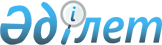 Облыстық бюджет, республикалық маңызы бар қаланың, астананың бюджеті бойынша болжамды шоғырландырылған қаржылық есептілікті жасау қағидаларын бекіту туралыҚазақстан Республикасы Қаржы министрінің 2021 жылғы 27 қазандағы № 1108 бұйрығы. Қазақстан Республикасының Әділет министрлігінде 2021 жылғы 28 қазанда № 24948 болып тіркелді.
      ЗҚАИ-ның ескертпесі!
      Осы бұйрық 01.01.2023 ж. бастап қолданысқа енгізіледі
      Қазақстан Республикасы Бюджет кодексінің 61-1-бабы 3-тармағына сәйкес БҰЙЫРАМЫН:
      1. Қоса беріліп отырған Облыстық бюджет, республикалық маңызы бар қаланың, астананың бюджеті бойынша болжамды шоғырландырылған қаржылық есептілікті жасау қағидалары бекітілсін.
      2. Қазақстан Республикасы Қаржы министрлігінің Бюджет заңнамасы департаменті Қазақстан Республикасының заңнамасында белгіленген тәртіппен:
      1) осы бұйрықтың Қазақстан Республикасы Әділет министрлігінде мемлекеттік тіркелуін; 
      2) осы бұйрықтың Қазақстан Республикасы Қаржы министрлігінің интернет-ресурсында орналастырылуын;
      3) осы бұйрық Қазақстан Республикасы Әділет министрлігінде мемлекеттік тіркелгеннен кейін он жұмыс күні ішінде Қазақстан Республикасы Қаржы министрлігінің Заң қызметі департаментіне осы тармақтың 1) және 2) тармақшаларында көзделген іс-шаралардың орындалуы туралы мәліметтердің ұсынылуын қамтамасыз етсін.
      3. Осы бұйрық 2023 жылғы 1 қаңтардан бастап қолданысқа енгізіледі және ресми жариялануы тиіс.
      "КЕЛІСІЛДІ"
      Қазақстан Республикасы
      Ұлттық экономика министрлігі Облыстық бюджет, республикалық маңызы бар қаланың, астананың бюджеті бойынша болжамды шоғырландырылған қаржылық есептілікті жасау қағидалары 1-тарау. Жалпы ережелер
      1. Облыстық бюджет, республикалық маңызы бар қаланың, астананың бюджеті бойынша болжамды шоғырландырылған қаржылық есептілікті жасау қағидалары (бұдан әрі – Қағидалар) Қазақстан Республикасы Бюджет кодексінің 61-1-бабының 3-тармағына сәйкес әзірленді және облыстық бюджет, республикалық маңызы бар қаланың, астананың бюджеті бойынша болжамды шоғырландырылған қаржылық есептіліктің көлемін, нысандарын және оны жасау тәртібін айқындайды.
      2. Мемлекеттік жоспарлау жөніндегі жергілікті уәкілетті орган осы Қағидаларда белгіленген көлемде және нысандар бойынша облыстық бюджет, республикалық маңызы бар қаланың, астананың бюджеті бойынша болжамды шоғырландырылған қаржылық есептілікті жасайды.
      3. Болжамды шоғырландырылған қаржылық есептілік бюджеттік және қаржылық есептілік негізінде қалыптастырылатын есептеу әдісі бойынша қаржылық жағдай, таза активтердің, міндеттемелердің, кірістер мен шығыстардың қозғалысы мен нәтижелері туралы макроэкономикалық көрсеткіштермен байланыстырылған ақпаратты білдіреді. 2-тарау. Облыстық бюджет, республикалық маңызы бар қаланың, астананың бюджеті бойынша болжамды шоғырландырылған қаржылық есептіліктің көлемі мен нысандары
      4. Облыстық бюджет, республикалық маңызы бар қаланың, астананың бюджеті бойынша болжамды шоғырландырылған қаржылық есептілік жергілікті бюджет туралы мәслихат шешімі жобасының құрамына кіреді және:
      1) осы Қағидаларға 1-қосымшаға сәйкес БШҚЕ-1ЖБ нысаны бойынша қаржылық жағдай туралы болжамды шоғырландырылған есепті;
      2) осы Қағидаларға 2-қосымшаға сәйкес БШҚЕ-2ЖБ нысаны бойынша қаржылық қызмет нәтижелері туралы болжамды шоғырландырылған есепті;
      3) осы Қағидаларға 3-қосымшаға сәйкес БШҚЕ-3ЖБ нысаны бойынша ақша қозғалысы туралы болжамды шоғырландырылған есепті;
      4) осы Қағидаларға 4-қосымшаға сәйкес БШҚЕ-4ЖБ нысаны бойынша таза активтердің/капиталдың өзгерістері туралы болжамды шоғырландырылған есепті;
      5) осы Қағидаларға 5-қосымшаға сәйкес түсіндірме жазбаны қамтиды.
      5. Мемлекеттік жоспарлау жөніндегі жергілікті уәкілетті орган облыстық бюджет, республикалық маңызы бар қаланың, астананың бюджеті бойынша болжамды шоғырландырылған қаржылық есептілікті бюджеттік бағдарламалар әкімшілерінің болжамды шоғырландырылған қаржылық есептілігінің, осы Қағидаларға 6-қосымшаға сәйкес ДТ-ЖБ нысаны бойынша Бюджет құрылымы бойынша деректер тізбесінің (бұдан әрі – Тізбе), осы Қағидаларға 7-қосымшаға сәйкес МС-ЖБ нысаны (бұдан әрі – МС-ЖБ нысаны) бойынша жергілікті атқарушы органдардың қарыз алуы бойынша ақпараттың, осы Қағидаларға 8-қосымшаға сәйкес МЖӘ-ЖБ нысаны (бұдан әрі – МЖӘ-ЖБ нысаны) бойынша мемлекеттік-жекешелік әріптестік, оның ішінде концессия шарттары бойынша мемлекеттік міндеттемелер жөніндегі ақпараттың, осы Қағидаларға 9-қосымшаға сәйкес БК-ЖБ нысаны (бұдан әрі – БК-ЖБ нысаны) бойынша бюджеттік кредиттер жөніндегі ақпараттың негізінде жасайды.
      6. Осы Қағидалардың 4-тармағында айқындалған нысандарға сәйкес облыстық бюджет, республикалық маңызы бар қаланың, астананың бюджеті бойынша болжамды шоғырландырылған қаржылық есептілікті қалыптастыру Тізбені жасау және өзара салыстыру жолымен қамтамасыз етіледі.
      7. Облыстық бюджет, республикалық маңызы бар қаланың, астананың бюджеті бойынша болжамды шоғырландырылған қаржылық есептілік "Әлеуметтік-экономикалық даму болжамын әзірлеу қағидалары мен мерзімдерін бекіту туралы" Қазақстан Республикасы Ұлттық экономика министрінің 2015 жылғы 8 қаңтардағы № 9 бұйрығына (Нормативтік құқықтық актілерді мемлекеттік тіркеу тізілімінде № 10555 болып тіркелген) сәйкес айқындалатын әлеуметтік-экономикалық даму болжамының үш жылдық бюджеттік параметрлері бөлігінде стратегиялық жоспарлаумен байланыстырылады.
      8. Облыстық бюджет, республикалық маңызы бар қаланың, астананың бюджеті бойынша болжамды шоғырландырылған қаржылық есептілік нақты (нақты), бағалау (бағалау), болжамды (болжам) ретінде ұсынылған нақты, өлшенетін және нақты, жоспарланған кезеңмен шектелген көрсеткіштерді қамтиды.
      Факті есептеу әдісі бойынша облыстық бюджеттің, республикалық маңызы бар қаланың, астананың бюджетінің атқарылуы туралы шоғырландырылған қаржылық есептілікте ұсынылған нәтижелер мен тиісті қаржы жылындағы облыстық бюджеттің, республикалық маңызы бар қаланың, астананың бюджетінің атқарылуы туралы есептің қорытындысын көрсетеді.
      Бағалау ағымдағы қаржы жылындағы облыстық бюджет, республикалық маңызы бар қаланың, астананың бюджеттің көрсеткіштерін көрсетеді.
      Болжам жоспарланған кезеңге арналған облыстық бюджет, республикалық маңызы бар қаланың, астананың бюджет жобасына сәйкес жоспарлы көрсеткіштерді көрсетеді. 
      9. Болжамды шоғырландырылған қаржылық есептілікке түсіндірме жазба есеп саясатының негізгі ережелерін және көрсеткіштердің өзгерістерін ескере отырып, облыстық бюджет, республикалық маңызы бар қаланың, астананың бюджеті бойынша болжамды шоғырландырылған қаржылық есептілікке түсіндірмелерді қамтиды.
      Активтер мен міндеттемелер бойынша түсіндірмелер облыстық бюджет, республикалық маңызы бар қаланың, астананың бюджеті бойынша қаржылық жағдай туралы болжамды шоғырландырылған есепке ескертпелерде ұсынылады.
      Кірістер, шығыстар және қаржылық нәтижелер бойынша түсіндірмелер облыстық бюджет, республикалық маңызы бар қаланың, астананың бюджеті бойынша қаржылық қызмет нәтижелері туралы болжамды шоғырландырылған есепке ескертпелерде ұсынылады.
      Операциялық, инвестициялық және қаржылық қызметтен түскен ақша қаражатының қозғалысы жөніндегі түсіндірмелер облыстық бюджет, республикалық маңызы бар қаланың, астананың бюджеті бойынша ақша қозғалысы туралы болжамды шоғырландырылған есепке ескертпелерде ұсынылады.
      Таза активтердің/капиталдың баптары бойынша түсіндірмелер таза активтердің/капиталдың өзгерістері туралы болжамды шоғырландырылған есепке ескертпелерде ұсынылады. 
      Облыстық бюджет, республикалық маңызы бар қаланың, астананың бюджеті бойынша болжамды шоғырландырылған қаржылық есептілікке түсіндірме жазбадағы ескертпелердің осы Қағидалардың 4-тармағында көзделген нысандардың тиісті жолдарының кодтарын көрсететін толассыз нөмірленуі болады. 3-тарау. Облыстық бюджет, республикалық маңызы бар қаланың, астананың бюджеті бойынша болжамды шоғырландырылған қаржылық есептілікті жасау тәртібі
      10. Мемлекеттік жоспарлау жөніндегі жергілікті уәкілетті орган 1.1-ден 1.31-ге дейінгі кестелерді қамтитын Тізбе негізінде облыстық бюджет, республикалық маңызы бар қаланың, астананың бюджеті бойынша болжамды шоғырландырылған қаржылық есептілікті қалыптастырады.
      11. Бюджетті атқару жөніндегі жергілікті уәкілетті орган (бұдан әрі – жергілікті атқарушы орган) ағымдағы қаржы жылының 1 шілдесіне мемлекеттік жоспарлау жөніндегі жергілікті уәкілетті органға көрсеткіштердің толтырылуына жауапты жергілікті атқарушы органның бірінші басшысының қолымен Тізбенің 1.2, 1.3, 1.5, 1.6, 1.7, 1.8, 1.9, 1.10, 1.15, 1.16, 1.19, 1.21, 1.29 және 1.31-кестелерін "факті" және "бағалау" бағандарын толтыра отырып, Тізбенің 1.4, 1.11, 1.12, 1.17, 1.22, 1.24, 1.25, 1.26 және 1.27-кестелерін "бағалау" бағандарын толтыра отырып, МЖӘ-ЖБ нысаны бойынша ақпаратты ұсынады.
      МЖӘ-ЖБ нысаны бойынша деректерді қалыптастыруды жергілікті атқарушы орган бюджеттік бағдарламалар әкімшілерінен түскен ақпарат негізінде жүзеге асырады. Бюджеттік бағдарламалардың әкімшілері мемлекеттік міндеттемелерді төлеуді көздейтін жергілікті атқарушы органға тіркелген мемлекеттік-жекешелік әріптестік, оның ішінде концессия шарттары бойынша ағымдағы қаржы жылының 1 сәуіріне МЖӘ-ЖБ нысаны бойынша ақпаратты жергілікті атқарушы органға ұсынады.
      Жергілікті атқарушы орган ағымдағы қаржы жылының 1 мамырына мемлекеттік жоспарлау жөніндегі жергілікті уәкілетті органға МС-ЖБ және БК-ЖБ нысандарын ұсынады.
      12. Мемлекеттік жоспарлау жөніндегі жергілікті уәкілетті орган "факті" және "бағалау" бағандары бойынша Тізбенің 1.18, 1.20, 1.28 және 1.30-кестелерін қалыптастыруды жергілікті атқарушы орган ұсынған Тізбенің 1.19, 1.21, 1.29 және 1.31-кестелерінің деректері бойынша жүзеге асырады.
      13. Тізбені қалыптастыру мынадай тәртіппен жүзеге асырылады:
      1) 1.1 және 1.2-кестелердің "факті" бағаны есепті қаржы жылындағы облыстық бюджеттің, республикалық маңызы бар қаланың, астананың бюджетінің атқарылуы туралы есептің деректері негізінде толтырылады. Тізбенің 1.1, 1.2, 1.19, 1.21, 1.29 және 1.31-кестелерін қоспағанда, кестелердің "факті" бағаны толтырылмайды.
      Тізбе кестелерінің "бағалау" бағаны түсімдердің және төлемдер бойынша қаржыландырудың жиынтық жоспарының және/немесе ағымдағы кезеңнің облыстық бюджеттің, республикалық маңызы бар қаланың, астананың бюджетінің атқарылуы туралы есептің деректері негізінде толтырылады. 
      1.1, 1.5 және 1.15-кестелердің "болжам" бағаны "Бюджет түсімдерін болжау әдістемесін бекіту туралы" Қазақстан Республикасы Ұлттық экономика министрінің міндетін атқарушының 2015 жылғы 21 қаңтардағы № 34 бұйрығына (Нормативтік құқықтық актілерді мемлекеттік тіркеу тізілімінде № 10322 болып тіркелген) сәйкес облыстық бюджетке, республикалық маңызы бар қаланың, астананың бюджетіне түсетін түсімдерді болжау деректері негізінде толтырылады;
      2) 1.3, 1.6, 1.7, 1.8, 1.9, 1.10 және 1.16-кестелер "Қазақстан Республикасының Бірыңғай бюджеттік сыныптамасының кейбір мәселелері" Қазақстан Республикасы Қаржы министрінің 2014 жылғы 18 қыркүйектегі № 403 бұйрығымен (Нормативтік құқықтық актілерді мемлекеттік тіркеу тізілімінде № 9756 болып тіркелген) бекітілген Қазақстан Республикасы Бірыңғай бюджеттік сыныптамасының бюджет шығыстарының экономикалық сыныптамасының ерекшеліктерімен байланыстыра отырып, облыстық бюджеттің, республикалық маңызы бар қала, астана бюджетінің шығыстары бойынша толтырылады;
      3) операциялық, инвестициялық және қаржылық қызметтен түскен ақша қаражатының қозғалысы бойынша 1.4, 1.11, 1.12, 1.13, 1.14 және 1.17-кестелер 1.1, 1.2, 1.3, 1.5, 1.6, 1.7, 1.8, 1.9, 1.10, 1.15 және 1.16-кестелерден деректерді көшіру жолымен толтырылады; 
      4) 1.18 және 1.19-кестелерде облыстық бюджет, республикалық маңызы бар қаланың, астананың бюджеті бойынша ақша қаражатының қозғалысы туралы болжамды шоғырландырылған есептің көрсеткіштері қалыптастырылады;
      5) 1.20 және 1.21-кестелерде облыстық бюджет, республикалық маңызы бар қаланың, астананың бюджеті бойынша қаржылық қызмет нәтижесі туралы болжамды шоғырландырылған есептің көрсеткіштері қалыптастырылады;
      6) активтер мен міндеттемелердегі өзгерістер бойынша 1.22, 1.23, 1.24, 1.25, 1.26 және 1.27-кестелер 1.3, 1.5, 1.6, 1.7, 1.8, 1.9, 1.10, 1.15 және 1.16-кестелер деректерінің негізінде толтырылады;
      7) 1.28 және 1.29-кестелерде облыстық бюджет, республикалық маңызы бар қаланың, астананың бюджеті бойынша қаржылық жағдай туралы болжамды шоғырландырылған есептің көрсеткіштері қалыптастырылады;
      8) 1.30 және 1.31-кестелерде таза активтердің/капиталдың өзгерістері туралы болжамды шоғырландырылған есептің көрсеткіштері қалыптастырылады.
      14. Осы Қағидалардың 4-тармағында көзделген нысандарды толтыру үшін Тізбенің 1.18, 1.20, 1.28 және 1.30-кестелері пайдаланылады. 
      15. Жоспарланған кезеңге арналған бюджет параметрлерінің есебі Тізбенің 1.18, 1.20, 1.28 және 1.30-кестелерінде былайша жүргізіледі:
      таза операциялық сальдоны және операциялық қызметтің нәтижесіне енгізілген өзге де экономикалық ағындарды қосумен айқындалатын операциялық қызметтің нәтижесі (33-ескертпеде, облыстық бюджет, республикалық маңызы бар қаланың, астананың бюджеті бойынша қаржылық қызметтің нәтижелері туралы болжамды шоғырландырылған есептің 500-жолының коды бойынша көрсетіледі);
      операциялық қызмет нәтижесінен мұнай кірістері мен мұнай шығыстары арасындағы айырманы шегерумен айқындалатын операциялық қызметтің (мұнай емес) нәтижесі (34-ескертпеде, облыстық бюджет, республикалық маңызы бар қаланың, астананың бюджеті бойынша қаржылық қызметтің нәтижелері туралы болжамды шоғырландырылған есептің 600-жолының коды бойынша көрсетіледі);
      қаржылық емес активтерді таза сатып алудың таза операциялық сальдодан шегерумен айқындалатын таза кредиттеу (қарыз алу) (35-ескертпеде, облыстық бюджет, республикалық маңызы бар қаланың, астананың бюджеті бойынша қаржылық қызметтің нәтижелері туралы болжамды шоғырландырылған есептің 900-жолының коды бойынша көрсетіледі);
      саясат шараларын жүзеге асыру үшін таза кредит беруді (қарыз алуды) және қаржы активтерімен жасалатын операциялар бойынша ақша қаражатының таза қозғалысын қосумен айқындалатын бюджеттің жалпы сальдосы (36-ескертпеде, облыстық бюджет, республикалық маңызы бар қаланың, астананың бюджеті бойынша қаржылық қызмет нәтижелері туралы болжамды шоғырландырылған есептің 920-жолының коды бойынша көрсетіледі);
      бюджеттің жалпы сальдосынан мұнай кірістері мен мұнай емес шығыстардың арасындағы айырманы және қаржылық емес активтермен (мұнай) жасалатын операциялардан айырманы шегерумен айқындалатын бюджеттің жалпы сальдосы (мұнай емес) (37-ескертпеде, облыстық бюджет, республикалық маңызы бар қаланың, астананың бюджеті бойынша қаржылық қызмет нәтижелері туралы болжамды шоғырландырылған есептің 930-жолының коды бойынша көрсетіледі);
      операциялық қызметтен түсетін таза ақша қаражатының сомасынан қаржылық емес активтерге таза инвестицияларды шегерумен айқындалатын ақша профициті (тапшылығы) (41-ескертпеде, облыстық бюджет, республикалық маңызы бар қаланың, астананың бюджеті бойынша ақша қозғалысы туралы болжамды шоғырландырылған есептің 940-жол коды бойынша көрсетіледі);
      саясат шараларын жүзеге асыру үшін ақша профицитін (тапшылығын) және қаржы активтерімен жасалатын операциялар бойынша ақша қаражатының таза қозғалысын қосумен айқындалатын ақшаның жалпы профициті (тапшылығы) (42-ескертпеде, облыстық бюджет, республикалық маңызы бар қаланың, астананың бюджеті бойынша ақша қозғалысы туралы болжамды шоғырландырылған есептің 950-жолының коды бойынша көрсетіледі);
      мұнай түсімдер мен операциялық қызметтен (мұнай) түсетін ақша қаражатының шығулары арасындағы айырманы және қаржылық емес активтермен (мұнай) жасалатын операциялардан түсетін ақша қаражатының түсімдері мен шығулары арасындағы айырманы жалпы профициттен (тапшылығынан) шегерумен айқындалатын ақшаның (мұнай емес) жалпы профициті (тапшылығы) (43-ескертпеде, облыстық бюджет, республикалық маңызы бар қаланың, астананың бюджеті бойынша ақша қозғалысы туралы болжамды шоғырландырылған есептің 960-жолының коды бойынша көрсетіледі);
      қарыз алу сомасы бойынша айқындалатын борыш (18-ескертпеде, облыстық бюджет, республикалық маңызы бар қаланың, астананың бюджеті бойынша қаржылық жағдай туралы болжамды шоғырландырылған есептің 500-жолының коды бойынша көрсетіледі);
      мемлекеттік-жекешелік әріптестік шарттары бойынша борыш пен міндеттемелер сомасынан ақша қаражатын және олардың баламаларын шегерумен айқындалатын таза борыш (19-ескертпеде, облыстық бюджет, республикалық маңызы бар қаланың, астананың бюджеті бойынша қаржылық жағдай туралы болжамды шоғырландырылған есептің 600-жолының коды бойынша көрсетіледі).
      16. Облыстық бюджет, республикалық маңызы бар қаланың, астананың бюджеті бойынша болжамды шоғырландырылған қаржылық есептілікті дайындау және ұсыну мерзімдері облыстық бюджет, республикалық маңызы бар қаланың, астананың бюджеті жобасын дайындау және ұсыну мерзіміне ұқсас.
      БШҚЕ – 1ЖБ нысан Қаржылық жағдай туралы болжамды шоғырландырылған есеп  ___________________________ (жергілікті бюджеттің атауы) ____________ жылдар
      Өлшем бірлігі: мың теңге 
      БШҚЕ – 2ЖБ нысан Қаржылық қызмет нәтижелері туралы болжамды шоғырландырылған есеп __________________________ (жергілікті бюджеттің атауы) _____________ жылдар
      Өлшем бірлігі: мың теңге 
       БШҚЕ – 3ЖБ нысан Ақша қозғалысы туралы болжамды шоғырландырылған есеп  ________________________ (жергілікті бюджеттің атауы) _____________ жылдар
      Өлшем бірлігі: мың теңге 
      БШҚЕ – 4ЖБ нысаны Таза активтердің/капиталдың өзгерістері туралы болжамды шоғырландырылған есеп  _______________________ (жергілікті бюджеттің атауы) _____________ жылдар
      Өлшем бірлігі: мың теңге ________________________ (жергілікті бюджеттің атауы) ______________ жылдарға арналған  болжамды шоғырландырылған қаржылық есептілікке түсіндірме жазба
      1. Жалпы мәліметтер:
      Облыстық бюджет, республикалық маңызы бар қаланың, астананың бюджет бойынша болжамды шоғырландырылған қаржылық есептілікті қалыптастыру Қазақстан Республикасы Бюджет кодексінің 61-1 және 74-баптарында көзделген. Облыстық бюджет, республикалық маңызы бар қаланың, астананың бюджет бойынша болжамды шоғырландырылған қаржылық есептілік облыстық бюджет, республикалық маңызы бар қаланың, астананың бюджет туралы заң жобасының құрамында ұсынылады.
      _________(жергілікті бюджеттің атауы)________ жылдарға арналған болжамды шоғырландырылған қаржылық есептілік _____________________ кірістері мен жергілікті бюджеттік бағдарламалар әкімшілерінің шығыстары болжамының деректері негізінде есептеу әдісі бойынша жасалған.
      Облыстық бюджет, республикалық маңызы бар қаланың, астананың бюджеті бойынша болжамды шоғырландырылған қаржылық есептілікке квазимемлекеттік сектор субъектілері енгізілмейді.
      Облыстық бюджет, республикалық маңызы бар қаланың, астананың бюджеті бойынша болжамды шоғырландырылған қаржылық есептіліктің өлшем бірлігі - мың теңге.
      2. Есеп саясатының негізгі ережелері
      Республикалық бюджет бойынша болжамды шоғырландырылған қаржылық есептілік Республикалық бюджет бойынша болжамды шоғырландырылған қаржылық есептілікті жасау қағидаларына және "Есеп саясатын бекіту туралы" Қазақстан Республикасы Қаржы министрінің 2010 жылғы 7 қыркүйектегі № 444 бұйрығымен (Нормативтік құқықтық актілерді мемлекеттік тіркеу тізілімінде № 6505 болып тіркелген) бекітілген есеп саясатының қағидаттарына сәйкес қалыптастырылады.
      Ақша қаражаты және олардың баламалары
      Бюджетке түсетін түсімдерді есепке алуға және бюджеттен төлемдерді жүзеге асыруға байланысты барлық операциялар Бірыңғай қазынашылық шотта көрсетіледі. Бірыңғай қазынашылық шот бойынша облыстық бюджет, республикалық маңызы бар қаланың, астананың бюджеті бойынша болжамды шоғырландырылған қаржылық есептіліктегі ақша ағындары облыстық бюджеттің, республикалық маңызы бар қаланың, астананың бюджетінің атқарылуы туралы шоғырландырылған қаржылық есептілікте ұсынылған ақпарат шегінде көрсетілген. Облыстық бюджет, республикалық маңызы бар қаланың, астананың бюджеті бойынша болжамды шоғырландырылған қаржылық есептілікте облыстық бюджеттің, республикалық маңызы бар қала, астана бюджетінің қолма-қол ақшаны бақылау шоты, ақылы қызметтердің қолма-қол ақшасын бақылау шоты және ақша қаражатының басқа да шоттары бойынша ағындар облыстық бюджеттің, республикалық маңызы бар қала, астана бюджетінің атқарылуы туралы шоғырландырылған қаржылық есептілікте ұсынылған ақпарат шегінде көрсетіледі.
      Қаржылық инвестициялар
      Қаржылық инвестицияларға квазимемлекеттік сектор субъектілеріне және өзге де ұйымдарға қаржылық инвестициялар, бюджеттік кредиттер енгізіледі. Квазимемлекеттік сектор субъектілеріне қаржылық инвестициялар нақты жұмсалған шығындар (өзіндік құн) бойынша көрсетіледі. Бюджеттік кредиттер өзіндік құны бойынша көрсетіледі. Қаржылық инвестициялар облыстық бюджет, республикалық маңызы бар қаланың, астананың бюджеттің атқарылуы және жоспарланатын кезеңнің өзгерістері туралы шоғырландырылған қаржылық есептілікте ұсынылған ақпарат шегінде облыстық бюджет, республикалық маңызы бар қаланың, астананың бюджет бойынша болжамды шоғырландырылған қаржылық есептілікке енгізіледі.
      Қорлар
      Қорлар олардың нақты өзіндік құны бойынша көрсетіледі. Облыстық бюджет, республикалық маңызы бар қаланың, астананың бюджет бойынша болжамды шоғырландырылған қаржылық есептілікте жоспарланған кезеңнің қорларын сатып алу құны шығыстарда көрсетіледі. Қорлардың қалдықтары облыстық бюджет, республикалық маңызы бар қаланың, астананың бюджеттің атқарылуы туралы шоғырландырылған қаржылық есептілікте ұсынылған ақпарат шегінде облыстық бюджет, республикалық маңызы бар қаланың, астананың бюджет бойынша болжамды шоғырландырылған қаржылық есептілікке енгізіледі.
      Негізгі құралдар
      Облыстық бюджет, республикалық маңызы бар қаланың, астананың бюджет бойынша болжамды шоғырландырылған қаржылық есептілікте негізгі құралдар жинақталған амортизацияның бастапқы құнынан және тиісті жоспарланған кезеңнің есептелген амортизациясынан шегерумен айқындалатын теңгерімдік құны бойынша көрсетіледі.
      Негізгі құралдардың амортизациясын есептеу кезінде "Мемлекеттік мекемелерде бухгалтерлік есепке алуды жүргізу қағидалары" Қазақстан Республикасы Қаржы министрінің 2010 жылғы 3 тамыздағы № 393 бұйрығымен (Нормативтік құқықтық актілерді мемлекеттік тіркеу тізілімінде № 6443 болып тіркелген) (бұдан әрі – Мемлекеттік мекемелерде бухгалтерлік есепке алуды жүргізу қағидалары) бекітілген амортизацияның жылдық нормалары пайдаланылады.
      Негізгі құралдар облыстық бюджеттің, республикалық маңызы бар қала, астана бюджетінің атқарылуы және жоспарланатын кезеңнің өзгерістер туралы шоғырландырылған қаржылық есептілікте ұсынылған ақпарат шегінде облыстық бюджет, республикалық маңызы бар қала, астана бюджеті бойынша болжамды шоғырландырылған қаржылық есептілікке енгізіледі.
      Аяқталмаған құрылыс
      Аяқталмаған құрылыс нақты шығындар бойынша өлшенеді. Аяқталмаған және аяқталған, бірақ пайдалануға берілмеген құрылыс және реконструкциялау объектілері бойынша шығындар келесі жылдың балансына өтеді. Аяқталған және пайдалануға берілген құрылыс объектілері қабылдау актілері негізінде ұзақ мерзімді активтерді есепке алу шоттарына оларға жүргізілген шығындардың толық сомасында жатқызылады. Аяқталмаған құрылыс облыстық бюджет, республикалық маңызы бар қаланың, астананың бюджеттің атқарылуы және жоспарланатын кезеңнің өзгерістері туралы шоғырландырылған қаржылық есептілікте ұсынылған ақпарат шегінде облыстық бюджет, республикалық маңызы бар қаланың, астананың бюджет бойынша болжамды шоғырландырылған қаржылық есептілікке енгізіледі.
      Инвестициялық жылжымайтын мүлік
      Инвестициялық жылжымайтын мүлік облыстық бюджет, республикалық маңызы бар қаланың, астананың бюджеттің атқарылуы туралы шоғырландырылған қаржылық есептілікте ұсынылған ақпарат шегінде облыстық бюджет, республикалық маңызы бар қаланың, астананың бюджет бойынша болжамды шоғырландырылған қаржылық есептілікке енгізіледі. 
      Материалдық емес активтер
      Облыстық бюджет, республикалық маңызы бар қаланың, астананың бюджет бойынша болжамды шоғырландырылған қаржылық есептілікте материалдық емес активтер жинақталған амортизацияның бастапқы құнынан және тиісті жоспарланған кезең үшін есептелген амортизациядан шегерумен айқындалатын баланстық құны бойынша көрсетіледі.
      Материалдық емес активтердің амортизациясын есептеу кезінде Мемлекеттік мекемелерде бухгалтерлік есепке алуды жүргізу қағидаларында айқындалған амортизацияның жылдық нормалары пайдаланылады.
      Материалдық емес активтер облыстық бюджет, республикалық маңызы бар қаланың, астананың бюджеттің атқарылуы және жоспарланатын кезеңнің өзгерістері туралы шоғырландырылған қаржылық есептілікте ұсынылған ақпарат шегінде облыстық бюджет, республикалық маңызы бар қаланың, астананың бюджет бойынша болжамды шоғырландырылған қаржылық есептілікке енгізіледі.
      Дебиторлық және кредиторлық берешек
      Дебиторлық және кредиторлық берешек облыстық бюджет, республикалық маңызы бар қаланың, астананың бюджеттің атқарылуы туралы шоғырландырылған қаржылық есептілікте ұсынылған ақпарат шегінде облыстық бюджет, республикалық маңызы бар қаланың, астананың бюджет бойынша болжамды шоғырландырылған қаржылық есептілікке енгізіледі.
      Қарыздар 
      Алынған қарыздарды есепке алу өзіндік құны және/немесе номиналдық құны бойынша жүргізіледі. Қарыздар облыстық бюджет, республикалық маңызы бар қаланың, астананың бюджеттің атқарылуы және жоспарланатын кезеңнің өзгерістері туралы шоғырландырылған қаржылық есептілікте ұсынылған ақпарат шегінде облыстық бюджет, республикалық маңызы бар қаланың, астананың бюджет бойынша болжамды шоғырландырылған қаржылық есептілікке енгізіледі.
      Бағалау міндеттемелері, шартты міндеттемелер және шартты активтер
      Бағалау міндеттемелері, шартты міндеттемелер мен шартты активтер облыстық бюджет, республикалық маңызы бар қаланың, астананың бюджеттің атқарылуы туралы шоғырландырылған қаржылық есептілікте ұсынылған ақпарат шегінде облыстық бюджет, республикалық маңызы бар қаланың, астананың бюджет бойынша болжамды шоғырландырылған қаржылық есептілікке енгізіледі.
      Зейнетақы міндеттемелері
      Зейнетақы міндеттемелері облыстық бюджет, республикалық маңызы бар қаланың, астананың бюджеттің атқарылуы туралы шоғырландырылған қаржылық есептілікте ұсынылған ақпарат шегінде облыстық бюджет, республикалық маңызы бар қаланың, астананың бюджет бойынша болжамды шоғырландырылған қаржылық есептілікке енгізіледі.
      Зейнетақы міндеттемелерінің өзгерістері бойынша болжамды көрсеткіштер жоспарланатын кезең шегінде көрсетілген.
      Кірістер
      Облыстық бюджет, республикалық маңызы бар қаланың, астананың бюджеттің кірістері бойынша болжамды деректер "Бюджет түсімдерін болжау әдістемесін бекіту туралы" Қазақстан Республикасы Ұлттық экономика министрі міндетін атқарушысының 2015 жылғы 21 қаңтардағы № 34 бұйрығына (Нормативтік құқықтық актілерді мемлекеттік тіркеу тізілімінде № 10322 болып тіркелген) (бұдан әрі - Бюджет түсімдерін болжау әдістемесі) сәйкес жүзеге асырылатын облыстық бюджет, республикалық маңызы бар қаланың, астананың бюджетке түсетін түсімдерді болжау деректерінің негізінде көрсетіледі. 
      Нақты деректер бойынша салықтық және салықтық емес түсімдерден түсетін кірістер облыстық бюджет, республикалық маңызы бар қаланың, астананың бюджеттің атқарылуы туралы есепте ұсынылған ақпарат шегінде облыстық бюджет, республикалық маңызы бар қаланың, астананың бюджет бойынша болжамды шоғырландырылған қаржылық есептілікке енгізіледі.
      Концессиялық активтер мен міндеттемелер
      Концессиялық активтер мен міндеттемелер облыстық бюджет, республикалық маңызы бар қаланың, астананың бюджеттің атқарылуы және жоспарланатын кезеңнің өзгерістері туралы шоғырландырылған қаржылық есептілікте ұсынылған ақпарат шегінде облыстық бюджет, республикалық маңызы бар қаланың, астананың бюджет бойынша болжамды шоғырландырылған қаржылық есептілікке енгізіледі.
      3. ____________(жергілікті бюджеттің атауы) болжамды шоғырландырылған қаржылық есептілікке ашу.
      1-ескертпе. 
      1.1-кесте. Ақша қаражаты және олардың баламалары (қаржылық жағдай туралы болжамды шоғырландырылған есептің 010-жол коды) 
      Түсіндірме: Ақша қаражатының сальдосы … қамтиды
      2-ескертпе. 
      2.1-кесте. Қаржылық инвестициялар (қаржылық жағдай туралы болжамды шоғырландырылған есептің 011-жол коды)
      Түсіндірме: Қаржылық инвестицияларға бюджеттік кредиттер, квазимемлекеттік сектор субъектілеріне және өзге де ұйымдарға инвестициялар, мемлекеттік кепілдіктер мен кепілгерліктерді орындау нәтижесінде берілген қарыздар енгізіледі. 
      "Ұлғайту" жолы бойынша сомалар … нәтижесінде ескерілді.
      "Азайту" жолы бойынша сомалар:
      - … өтеу
      - өтеусіз берілген … есептен шығару
      - басқа да өзгерістер … нәтижесінде ескерілді.
      3-ескертпе. 
      3.1-кесте. Үлестік қатысу әдісі бойынша ескерілетін ұзақ мерзімді қаржылық инвестициялар (қаржылық жағдай туралы болжамды шоғырландырылған есептің 012-жол коды)
      Түсіндірме: үлестік қатысу әдісі бойынша ескерілетін ұзақ мерзімді қаржылық инвестициялар республикалық бюджеттің атқарылуы туралы шоғырландырылған қаржылық есептілікте ұсынылған ақпарат шегінде облыстық бюджет, республикалық маңызы бар қаланың, астананың бюджет бойынша болжамды шоғырландырылған қаржылық есептілікке енгізіледі.
      4-ескертпе. 
      4.1-кесте. Берілген аванстар (қаржылық жағдай туралы болжамды шоғырландырылған есептің 013-жол коды)
      Түсіндірме: аванстық төлемдер "Бюджеттің атқарылуы және оған кассалық қызмет көрсету ережесін бекіту туралы" Қазақстан Республикасы Қаржы министрінің 2014 жылғы 4 желтоқсандағы № 540 бұйрығымен (Нормативтік құқықтық актілерді мемлекеттік тіркеу тізілімінде № 9934 болып тіркелген) бекітілген Бюджеттің атқарылуы және оған кассалық қызмет көрсету қағидаларына сәйкес жүзеге асырылады.
      5-ескертпе. 
      5.1-кесте. Өзге дебиторлық берешек (қаржылық жағдай туралы болжамды шоғырландырылған есептің 014-жол коды)
      Түсіндірме: Өзге дебиторлық берешектің құрамына сатып алушылар мен тапсырыс берушілердің, жалдау бойынша, бюджетпен есеп айырысу бойынша, қызметкерлердің есеп беретін сомалар бойынша дебиторлық берешегі, алуға сыйақы және басқа берешек кіреді.
      6-ескертпе.
      6.1-кесте. Қорлар (қаржылық жағдай туралы болжамды шоғырландырылған есептің 111-жол коды)
      Түсіндірме: Қорлардың құрамына материалдар, аяқталмаған өндіріс, дайын өнім, тауарлар мен жолдағы қорлардың сальдосы енгізіледі. 
      "Ұлғайту" жолы бойынша сомалар … нәтижесінде ескерілді.
      "Азайту" жолы бойынша сомалар:
      - … пайдалану
      - … есептен шығару
      - басқа да өзгерістер … нәтижесінде ескерілді.
      7-ескертпе. 
      7.1-кесте. Негізгі құралдар (қаржылық жағдай туралы болжамды шоғырландырылған есептің 112-жол коды)
      Түсіндірме: Негізгі құралдардың құрамына жер, ғимараттар, құрылыстар, беру құрылғылары, көлік құралдары, машиналар мен жабдықтар, аспаптар, өндірістік және шаруашылық мүкәммал және өзге де негізгі құралдар, оның ішінде концессия шарттары бойынша қабылданған құралдар кіреді.
      Жер амортизацияланбайды және деректер облыстық бюджет, республикалық маңызы бар қаланың, астананың бюджеттің атқарылуы туралы шоғырландырылған қаржылық есептілікте ұсынылған ақпарат шегінде облыстық бюджет, республикалық маңызы бар қаланың, астананың бюджет бойынша болжамды шоғырландырылған қаржылық есептілікке енгізіледі.
       "Ұлғайту" жолы бойынша сомалар … нәтижесінде ескерілді.
      "Азайту" жолы бойынша сомалар:
      - өтеусіз берілген объектілердің бастапқы құнын есептен шығару …
      - есептелген амортизация сомасы …
      - басқа өзгерістер … нәтижесінде ескерілді.
      8-ескертпе. 
      8.1-кесте. Аяқталмаған құрылыс және күрделі салымдар (қаржылық жағдай туралы болжамды шоғырландырылған есептің 113-жол коды)
      Түсіндірме: Аяқталмаған құрылыс және күрделі салымдар күрделі жұмыстардың аяқталмаған циклі бар және есепті күнге пайдалануға берілмеген негізгі құралдар мен материалдық емес активтер объектілерін салуға, реконструкциялауға, сатып алуға жинақталған шығындардың сомасын қамтиды. Аяқталмаған құрылыс пен күрделі салымдар сальдосының құрамына құрылыс аяқталғанға дейінгі шығындар құны бойынша концессия шарттары бойынша объектілердің аяқталмаған құрылысы бойынша сальдо да қосылады.
      "Ұлғайту" жолы бойынша сомалар … нәтижесінде ескерілді.
      "Азайту" жолы бойынша сомалар:
      - аяқталмаған құрылыс объектілерін және күрделі салымдарды негізгі құралдар және/немесе материалдық емес активтер құрамына ауыстыру …
      - өзге де операцияларды … нәтижесінде ескерілді
      9-ескертпе. 
      9.1-кесте. Материалдық емес активтер (қаржылық жағдай туралы болжамды шоғырландырылған есептің 114-жол коды)
      Түсіндірме: "Ұлғайту" жолы бойынша сомалар … нәтижесінде ескерілді.
      "Азайту" жолы бойынша сомалар:
      - амортизацияны есептеу …
      - өтеусіз беру …
      - өзге де операциялар … нәтижесінде ескерілді
      10-ескертпе 
      10.1-кесте. Мемлекеттік-жекешелік әріптестік, оның ішінде концессия шарттары бойынша ұзақ мерзімді активтер құрамында (қаржылық жағдай туралы болжамды шоғырландырылған есептің негізгі құралдары (112-жол коды), аяқталмаған құрылысы және күрделі салымдары (113-жол коды), материалдық емес активтері (114-жол коды) құрамында)
      Түсіндірме: 10.1-кестеде мемлекеттік-жеке меншік әріптестік, оның ішінде концессия шарттары бойынша ұзақ мерзімді активтер құрамында негізгі құралдар, материалдық емес активтер, аяқталмаған құрылыс және күрделі салымдар құрамында ұлғайту көрсетілген. 
      11-ескертпе. 
      11.1-кесте. Өзге қаржылық емес активтер (қаржылық жағдай туралы болжамды шоғырландырылған есеп 115-жол коды)
      Түсіндірме: Өзге қаржылық емес активтер облыстық бюджет, республикалық маңызы бар қаланың, астананың бюджеттің атқарылуы және жоспарланатын кезеңнің өзгерістері туралы шоғырландырылған қаржылық есептілікте ұсынылған ақпарат шегінде облыстық бюджет, республикалық маңызы бар қаланың, астананың бюджет бойынша болжамды шоғырландырылған қаржылық есептілікке енгізіледі.
      12-ескертпе. 
      12.1-кесте. Қарыздар мен мемлекеттік-жекешелік әріптестік бойынша міндеттемелер (қаржылық жағдай туралы болжамды шоғырландырылған есептің 210-жол коды) 
      Түсіндірме: Қарыздар мен мемлекеттік-жекешелік әріптестік бойынша міндеттемелер сальдоға алынған ішкі және сыртқы қарыздар, ішкі және сыртқы нарықтарда орналастырылған мемлекеттік эмиссиялық бағалы қағаздар бойынша берешек, мемлекеттік-жекешелік әріптестік, оның ішінде концессия шарттары бойынша міндеттемелер енгізіледі.
      "Ұлғайту" жолы бойынша сомалар … нәтижесінде ескерілді.
      "Азайту" жолы бойынша сомалар:
      … нәтижесінде ескерілді
      12.2-кесте. Қарыздар мен мемлекеттік-жекешелік әріптестік бойынша міндеттемелер (қаржылық жағдай туралы болжамды шоғырландырылған есептің 210-жол коды)
      Түсіндірме: 12.2-кестеде қарыздар мен мемлекеттік-жекешелік әріптестік бойынша міндеттемелер мемлекеттік эмиссиялық қағаздар, сыртқы және ішкі қарыздар, концессия шарттары, өзге де мемлекеттік-жекешелік әріптестік шарттары бойынша міндеттемелер бөлінісінде берілген.
      12.3-кесте. Концессия шарттары бойынша міндеттемелер құрамында азайту (қаржылық жағдай туралы болжамды шоғырландырылған есептің 210-жол коды)
      Түсіндірме: 12.3-кестеде шарт бойынша міндеттемелер бойынша төлемдер кезеңін көрсете отырып, концессия объектілері бөлінісінде концессия шарттары бойынша міндеттемелердің құрамында азайту көрсетілген.
      12.4-кесте. Концессия шарттары бойынша міндеттемелер құрамындағы өзгерістер (қаржылық жағдай туралы болжамды шоғырландырылған есептің 210-жол коды *)
      Түсіндірме: * кезеңнің басындағы және аяғындағы концессия шарттары бойынша міндеттемелер сальдосы қаржылық жағдай туралы болжамды шоғырландырылған есептің 210-жолы бойынша міндеттемелер сальдосының жалпы сомасына қосылады.
      12.5-кесте. Концессия шарттары бойынша міндеттемелер (қаржылық жағдай туралы болжамды шоғырландырылған есептің 210-жол коды)
      Түсіндірме: Концессия шарттары бойынша міндеттемелер жөніндегі ақпарат бюджеттік бағдарламалар әкімшілерінің болжамды шоғырландырылған қаржылық есептілігінің деректері бойынша көрсетілген. 
      12.6-кесте. Концессия шарттары бойынша анықтамалық ақпарат
      Түсіндірме: Мемлекеттік-жекешелік әріптестік шарттары бойынша анықтамалық ақпарат қазынашылық органдарында тіркелген шарттардың деректері бойынша қалыптастырылады.
      12.7-кесте. Мемлекеттік-жекешелік әріптестіктің өзге де шарттары бойынша міндеттемелер құрамында азайту (қаржылық жағдай туралы болжамды шоғырландырылған есептің 210-жол коды)
      Түсіндірме: Мемлекеттік-жекешелік әріптестіктің өзге шарттары бойынша міндеттемелерді азайту жөніндегі ақпарат бюджеттік бағдарламалар әкімшілерінің болжамды шоғырландырылған қаржылық есептілігінің деректері бойынша көрсетілген. 
      12.8-кесте. Мемлекеттік-жекешелік әріптестіктің өзге де шарттары бойынша міндеттемелер құрамындағы өзгерістер (қаржылық жағдай туралы болжамды шоғырландырылған есептің 210-жол коды*)
      Түсіндірме: * кезеңнің басындағы және аяғындағы мемлекеттік-жекешелік әріптестіктің өзге де шарттары бойынша міндеттемелер сальдосы қаржылық жағдай туралы болжамды шоғырландырылған есептің 210-жолы бойынша міндеттемелер сальдосының жалпы сомасына енгізіледі.
      12.9-кесте. Міндеттемелер (мемлекеттік-жекешелік әріптестіктің өзге шарттары бойынша міндеттемелер сальдосының сомасы (қаржылық жағдай туралы болжамды шоғырландырылған есептің 210-жол коды)
      Түсіндірме: 12.9-кестеде мемлекеттік-жекешелік әріптестік объектілері бөлінісінде өзге де мемлекеттік-жекешелік әріптестік шарттары бойынша міндеттемелер және шарттар туралы ақпарат көрсетілген.
      12.10-кесте. Мемлекеттік-жекешелік әріптестіктің өзге де шарттары бойынша анықтамалық ақпарат
      Түсіндірме: Мемлекеттік-жекешелік әріптестіктің өзге шарттары бойынша анықтамалық ақпарат қазынашылық органдарында тіркелген шарттардың деректері бойынша қалыптастырылады. 
      13-ескертпе.
      13.1-кесте. Өнім берушілерге және мердігерлерге кредиторлық берешек (қаржылық жағдай туралы болжамды шоғырландырылған есептің 211-жол коды)
      Түсініктеме: 13.1-кестеде тауарлар, жұмыстар және көрсетілетін қызметтер үшін берешек көрсетіледі.
      14-ескертпе. 
      14.1-кесте. Еңбекақы төлеу бойынша кредиторлық берешек (қаржылық жағдай туралы болжамды шоғырландырылған есептің 212-жол коды)
      Түсініктеме: 14.1-кестеде еңбекақы төлеу бойынша берешек көрсетіледі. 
      15-ескертпе. 
      15.1-кесте. Әлеуметтік төлемдер, трансферттер, субсидиялар бойынша кредиторлық берешек (қаржылық жағдай туралы болжамды шоғырландырылған есептің 213-жол коды)
      Түсіндірме: 15.1-кестеге деректер облыстық бюджет, республикалық маңызы бар қаланың, астананың бюджеттің атқарылуы және жоспарланатын кезеңнің өзгерістері туралы шоғырландырылған қаржылық есептілікте ұсынылған ақпарат шегінде облыстық бюджет, республикалық маңызы бар қаланың, астананың бюджет бойынша болжамды шоғырландырылған қаржылық есептілікке енгізіледі.
      16-ескертпе. 
      16.1-кесте бағалау және кепілдік міндеттемелер (қаржылық жағдай туралы болжамды шоғырландырылған есептің 214-жол коды)
      Түсіндірме: 16.1-кестеде деректер облыстық бюджет, республикалық маңызы бар қаланың, астананың бюджеттің атқарылуы туралы есеп туралы шоғырландырылған қаржылық есептілікте ұсынылған ақпарат шегінде ұсынылады.
      17-ескертпе. 
      17.1-кесте. Өзге міндеттемелер (қаржылық жағдай туралы болжамды шоғырландырылған есептің 215-жол коды)
      Түсіндірме: Өзге міндеттемелер бюджетке төленетін төлемдер бойынша, басқа да міндетті және ерікті төлемдер бойынша, ведомстволық есеп айырысулар бойынша, жалдау және басқа да міндеттемелер бойынша кредиторлық берешекті қамтиды.
      18-ескертпе. 
      "Борыш" көрсеткіші қаржылық жағдай туралы болжамды шоғырландырылған есептің 500-жол коды бойынша көрсетіледі және қарыз алу сомасы бойынша айқындалады.
      19-ескертпе. 
      "Таза борыш" көрсеткіші Қаржылық жағдай туралы болжамды шоғырландырылған есептің 600-жол коды бойынша көрсетіледі және мемлекеттік-жекешелік әріптестік шарттары бойынша борыш пен міндеттемелер сомасынан ақша қаражаты мен олардың баламаларын шегерумен айқындалады.
      20-ескертпе. 
      20.1-кесте Салық түсімдерінен түсетін кірістер (мұнай емес) (қаржы қызметінің нәтижелері туралы болжамды шоғырландырылған есептің 021-жол коды)
      Түсіндірме: Облыстық бюджет, республикалық маңызы бар қаланың, астананың бюджеттің кірістері бойынша болжамды деректер Бюджет түсімдерін болжау әдістемесіне сәйкес жүзеге асырылатын облыстық бюджет, республикалық маңызы бар қаланың, астананың бюджетке түсетін түсімдерді болжау деректерінің негізінде көрсетіледі. 
      Нақты деректер бойынша айырбастау және айырбас емес операциялардан түскен кірістер облыстық бюджет, республикалық маңызы бар қаланың, астананың бюджеттің атқарылуы туралы шоғырландырылған қаржылық есептілікте ұсынылған ақпарат шегінде облыстық бюджет, республикалық маңызы бар қаланың, астананың бюджет бойынша болжамды шоғырландырылған қаржылық есептілікке енгізіледі.
      21-ескертпе.
      21.1-кесте Сыйақылар (қаржылық қызмет нәтижелері туралы болжамды шоғырландырылған есептің 022-жол коды )
      Түсіндірме: Сыйақылар жөніндегі кірістерге облыстық бюджеттен, республикалық маңызы бар қала, астана бюджеттерінен берілген кредиттер бойынша сыйақылар және уақытша бос бюджет ақшасын орналастырғаны үшін сыйақылар сомалары енгізіледі.
      22-ескертпе. 
      22.1-кесте Заңды тұлғаларға қатысу үлесіне дивидендтер және кірістер, мемлекеттік кәсіпорындардың таза кірісі бөлігінің түсуі кірістер (қаржылық қызмет нәтижелері туралы болжамды шоғырландырылған есептің 023-жол коды)
      Түсіндірме: Коммуналдық меншітегі заңды тұлғаларға қатысу үлестеріне дивидендтер мен кірістер түсімдері, сонымен бірге коммуналдық мемлекеттік кәсіпорындардың таза кірісі бөлігінің түсуі "Мемлекеттік мүлік туралы" Қазақстан Республикасының Заңына сәйкес жүзеге асырылады.
      23-ескертпе. 
      23.1-кесте Тауарларды (жұмыстарды, қызметтерді) өткізуден түскен кірістер (қаржылық қызмет нәтижелері туралы болжамды шоғырландырылған есептің 024-жол коды)
      Түсіндірме: тауарларды (жұмыстарды, көрсетілетін қызметтерді) өткізуден түсетін кірістерге облыстық бюджеттен, республикалық маңызы бар қала, астана бюджетінен қаржыландырылатын мемлекеттік мекемелердің тауарларды (жұмыстарды, көрсетілетін қызметтерді) өткізуінен түсетін түсімдерден және мемлекеттік мекемелердің өздерінің иелігінде қалатын тауарларды (жұмыстарды, көрсетілетін қызметтерді) өткізуінен түсетін түсімдерден түсетін кірістер кіреді.
      24-ескертпе. 
      24.1-кесте Өзге де кірістер (қаржылық қызмет нәтижелері туралы болжамды шоғырландырылған есептің 026-жол коды)
      Түсіндірме: өзге кірістерге қаржылық қызмет нәтижелері туралы болжамды шоғырландырылған есептің басқа жолдары бойынша көрсетілмеген кірістер кіреді.
      25-ескертпе. 
      25.1-кесте Еңбекке ақы төлеу (қаржылық қызмет нәтижелері туралы болжамды шоғырландырылған есептің 131-жол коды)
      Түсініктеме: Еңбекақы төлеу бойынша шығыстарға лауазымдық міндеттерін орындағаны үшін мемлекеттік мекемелердің қызметкерлеріне ақшалай төлемдер, тұрақты сипаттағы және заңнамамен белгіленген лауазымдық жалақыға қосымша ақылар, үстемеақылар және жоғарылатулар, сондай-ақ Қазақстан Республикасының Еңбек кодексіне сәйкес мемлекеттік мекеме басшысының шешімі бойынша қосымша жұмыстар үшін ақшалай төлемдер кіреді.
      26-ескертпе. 
      26.1-кесте Тауарлар мен қызметтер (қаржы қызметінің нәтижелері туралы болжамды шоғырландырылған есептің 132-жол коды)
      Түсіндірме: Тауарлар мен қызметтер үшін шығыстарға қорлар бойынша шығыстар, коммуналдық қызметтерге, байланыс қызметтеріне арналған шығыстар, ұзақ мерзімді активтерді ұстау бойынша шығыстар енгізіледі.
      27-ескертпе. 
      27.1-кесте Басқа ағымдағы шығындар (қаржы қызметінің нәтижелері туралы болжамды шоғырландырылған есептің 133-жол коды)
      Түсіндірме: басқа ағымдағы шығындар облыстық бюджеттің, республикалық маңызы бар қала, астана бюджетінің атқарылуы және жоспарланатын кезеңдегі өзгерістер туралы шоғырландырылған қаржылық есептілікте ұсынылған ақпарат шегінде облыстық бюджет, республикалық маңызы бар қала, астана бюджеті бойынша болжамды шоғырландырылған қаржылық есептілікке енгізіледі.
      28-ескертпе. 
      28-кесте Активтердің амортизациясы (қаржы қызметінің нәтижелері туралы болжамды шоғырландырылған есептің 134-жол коды)
      Түсіндірме: Негізгі құралдар мен материалдық емес активтердің амортизациясы бойынша шығыстар бюджеттік бағдарламалар әкімшілерінің болжамды шоғырландырылған қаржылық есептілігіне сәйкес айқындалған. 
      Ұзақ мерзімді активтер бойынша амортизация сомаларын есептеу Мемлекеттік мекемелерде бухгалтерлік есеп жүргізу ережесінде айқындалған жылдық тозудың жылдық нормалары бойынша жүзеге асырылады.
      29-ескертпе. 
      29.1-кесте Бюджеттік субсидиялар (қаржы қызметінің нәтижелері туралы болжамды шоғырландырылған есептің 135-жол коды)
      Түсіндірме: бюджеттік субсидияларға мемлекеттік мекемелер және қоғамдық бірлестіктер болып табылмайтын шаруа (фермер) қожалықтарына, жеке және заңды тұлғаларға субсидиялар кіреді.
      30-ескертпе. 
      30.1-кесте Бюджеттің басқа деңгейлеріне берілетін трансферттер (қаржылық қызмет нәтижелері туралы болжамды шоғырландырылған есептің 136-жол коды )
      Түсіндірме: бюджеттің басқа деңгейлеріне трансферттерге субвенциялар, нысаналы даму трансферттері, нысаналы ағымдағы трансферттер енгізіледі.
      31-ескертпе. 
      31.1-кесте Өзге де трансферттер (қаржылық қызмет нәтижелері туралы болжамды шоғырландырылған есептің 137- жол коды)
      Түсіндірме: өзге трансферттерге бюджеттің басқа деңгейлеріне трансферттерден басқа трансферттердің барлық түрлері жатады.
      32-ескертпе. 
      32.1-кесте Сыйақылар (қаржылық қызмет нәтижелері туралы болжамды шоғырландырылған есептің 138- жол коды)
      Түсіндірме: ішкі қарыздар бойынша сыйақыларды төлеу сомасы Қазақстан Республикасының Үкіметі ішкі капитал нарықтарында (мемлекеттік эмиссиялық бағалы қағаздарды орналастыру нысанында және басқа да нысандарда) қарызға алған қаражатты пайдаланғаны үшін сыйақыларды төлеуді қамтиды.
      33-ескертпе. 
      "Операциялық қызмет нәтижесі" көрсеткіші қаржылық қызмет нәтижелері туралы болжамды шоғырландырылған есептің 500-жол коды бойынша көрсетіледі және операциялық қызмет нәтижесіне енгізілген таза операциялық сальдо мен өзге де экономикалық ағындарды қосумен айқындалады. 
      34-ескертпе.
      "Операциялық қызметтің (мұнай емес) нәтижесі" көрсеткіші қаржы қызметінің нәтижелері туралы болжамды шоғырландырылған есептің 600-жолының коды бойынша көрсетіледі және мұнай кірістері мен мұнай шығыстары арасындағы айырманы операциялық қызмет нәтижесінен шегерумен айқындалады.
      35-ескертпе.
      "Таза кредит беру (қарыз алу)" көрсеткіші қаржылық қызмет нәтижелері туралы болжамды шоғырландырылған есептің 900-жолының коды бойынша көрсетіледі) және қаржылық емес активтерді таза сатып алудың таза операциялық сальдосынан шегерумен айқындалады.
      36-ескертпе. 
      "Бюджеттің жалпы сальдосы" көрсеткіші қаржылық қызмет нәтижелері туралы болжамды шоғырландырылған есептің 920-жолының коды бойынша көрсетіледі және саясат шараларын жүзеге асыру үшін қаржы активтерімен операциялар бойынша таза кредит беру (қарыз алу) мен ақша қаражатының таза қозғалысын қосу арқылы көрсетіледі. 
      37-ескертпе.
      "Бюджеттің жалпы сальдосы (мұнай емес)" көрсеткіші қаржылық қызмет нәтижелері туралы болжамды шоғырландырылған есептің 930-жолының коды бойынша көрсетіледі және мұнай кірістері мен мұнай шығыстары арасындағы айырманы және қаржылық емес активтермен (мұнай) операциялардан айырманы бюджеттің жалпы сальдосынан шегерумен көрсетіледі.
      38-ескертпе. 
      Операциялық қызметтен түскен ақша қаражатының қозғалысы салықтар, баждар мен айыппұлдар түріндегі, тауарларды сатудан және қызметтер көрсетуден түскен ақша қаражатының түсімдерін, үкімет немесе қоғамдық сектордың басқа да субъектілері ұсынған гранттар немесе трансферттер түріндегі ақша қаражатының түсімдерін, тауарлар мен қызметтер үшін өнім берушілерге ақшалай төлемдерді; еңбекақы төлеу жөніндегі персоналға және Мемлекеттік мекемелердің ағымдағы қызметі бойынша басқа да төлемдерді қамтиды.
      39-ескертпе. 
      Инвестициялық қызметтен түскен ақша қаражатының қозғалысы ұзақ мерзімді активтерді (әзірлеуге капиталдандырылатын шығындарды қоса алғанда, негізгі құралдарды, материалдық емес активтерді және басқа да ұзақ мерзімді активтерді сатып алу жөніндегі төлемдер және негізгі құралдарды салу кезіндегі төлемдер; ұзақ мерзімді активтерді сатудан түсетін түсімдер), бюджеттік кредиттерді бере отырып, бюджеттік кредиттерді өтеу нәтижесінде және қаржылық инвестициялар бойынша басқа да операциялармен қаржылық инвестицияларды сатып ала отырып, сатып алуды және өткізуді қамтиды.
      40-ескертпе
       Қаржылық қызметтен түскен ақша қаражатының қозғалысы субъектінің қарыз қаражатының мөлшері мен құрамындағы өзгерістерді көрсетеді. 
      41- ескертпе.
      "Ақша профициті (тапшылығы)" көрсеткіші республикалық бюджет бойынша ақша қозғалысы туралы болжамды шоғырландырылған есептің 940-жолының коды бойынша көрсетіледі және қаржылық емес активтерге таза инвестициялардың операциялық қызметінен ақша қаражатының таза сомасынан шегерумен айқындалады.
      42-ескертпе.
      "Ақшаның жалпы профициті (тапшылығы)" көрсеткіші республикалық бюджет бойынша ақша қозғалысы туралы болжамды шоғырландырылған есептің 950-жолының коды бойынша көрсетіледі және саясат шараларын жүзеге асыру үшін қаржы активтерімен операциялар бойынша ақша профицитін (тапшылығын) және ақша қаражатының таза қозғалысын қосу арқылы айқындалады.
      43-ескертпе.
      "Ақшаның жалпы профициті (тапшылығы) (мұнай емес)" көрсеткіші республикалық бюджет бойынша ақша қозғалысы туралы болжамды шоғырландырылған есептің 960-жолының коды бойынша көрсетіледі және ақшаның жалпы профицитінен (тапшылығынан) операциялық қызметтен (мұнай емес) ақша қаражатының мұнай түсімдері мен шығулары арасындағы айырманы және қаржылық емес активтермен (мұнай) операциялардан ақша қаражатының түсімдері мен шығулары арасындағы айырманы шегерумен айқындалады.
      ДТ-ЖБ нысан Бюджет құрылымы бойынша деректер тізбесі ______________________________________ (жергілікті бюджеттің атауы) ______________ жылдар
      Ескерту. 6-қосымша жаңа редакцияда - ҚР Премьер-Министрінің орынбасары - Қаржы министрінің 25.08.2023 № 896 (01.01.2024 бастап қолданысқа енгізіледі) бұйрығымен.
      1.1-кесте Облыстық бюджет, республикалық маңызы бар қаланың, астананың бюджеті бойынша кірістері (салықтық және салықтық емес түсімдер, трансферттердің түсімдері)
      1.2-кесте Облыстық бюджет, республикалық маңызы бар қаланың, астананың бюджеттерінің кірістері (салықтық және салықтық емес түсімдер, трансферттердің түсімдері)*
      *Ескертпе: 1.2-кестені жергілікті атқарушы органмен жасайды және ұсынады
      1.3-кесте Облыстық бюджет, республикалық маңызы бар қаланың, астананың бюджет бойынша операциялық қызметтен түскен ақша қаражатының азаюы
      1.4-кесте Облыстық бюджет, республикалық маңызы бар қаланың, астананың бюджет бойынша операциялық қызметтен түскен ақша қаражатының таза өзгеруі
      1.5-кесте Облыстық бюджет, республикалық маңызы бар қаланың, астананың бюджет бойынша инвестициялық қызметтен ақша қаражатын ұлғайту
      1.6-кесте Ұзақ мерзімді активтерді сатып алу бойынша инвестициялық қызмет бойынша ақша қаражатының азаюы
      1.7-кесте Негізгі құралдарды күрделі жөндеу бойынша инвестициялық қызмет бойынша ақша қаражатының азаюы
      1.8-кесте Дамытуға бағытталған күрделі шығындар бойынша инвестициялық қызмет бойынша ақша қаражатын азайту
      1.9-кесте Берілген бюджеттік кредиттер бойынша инвестициялық қызмет бойынша ақша қаражатының азаюы
      1.10-кесте Қаржы активтерін сатып алу бойынша инвестициялық қызмет бойынша ақша қаражатының азаюы
      1.11-кесте Облыстық бюджет, республикалық маңызы бар қаланың, астананың бюджеті бойынша инвестициялық қызметтен түскен ақша қаражатының таза өзгеруі
      1.12-кесте Облыстық бюджет, республикалық маңызы бар қаланың, астананың бюджеті бойынша операциялық және инвестициялық қызметтен түскен ақша қаражатының таза өзгеруі
      1.13-кесте Мемлекеттік мекемелердің операциялық және инвестициялық қызметінен түскен ақша қаражатының таза өзгеруі
      1.14-кесте Облыстық бюджет, республикалық маңызы бар қаланың, астананың бюджеті бойынша операциялық және инвестициялық қызметтен түскен ақша қаражатының таза өзгерістері бойынша жиынтық ақпарат
      1.15-кесте Облыстық бюджет, республикалық маңызы бар қаланың, астананың бюджеті бойынша қаржылық қызметтен ақша қаражатын ұлғайту
      1.16-кесте Облыстық бюджет, республикалық маңызы бар қаланың, астананың бюджеті бойынша қаржы қызметі бойынша ақша қаражатының азаюы
      1.17-кесте Облыстық бюджет, республикалық маңызы бар қаланың, астананың бюджеті бойынша қаржылық қызметтен түскен ақша қаражатының таза өзгеруі
      1.18-кесте Облыстық бюджет, республикалық маңызы бар қаланың, астананың бюджеті бойынша ақша қозғалысы туралы болжамды шоғырландырылған есеп
      * Ескертпе: шикі мұнайға кедендік әкету баждары
      ** Ескертпе: мұнай операцияларынан түсетін түсімдер (111, 112-жолдар бойынша көрсетілген түсімдерді қоспағанда) және ақшаның шығуы
      1.19-кесте Облыстық бюджет, республикалық маңызы бар қаланың, астананың бюджеті бойынша ақша қозғалысы туралы болжамды шоғырландырылған есеп******
      * Ескертпе: шикі мұнайға кедендік әкету баждары
      ** Ескертпе: мұнай операцияларынан түсетін түсімдер (111, 112-жолдар бойынша көрсетілген түсімдерді қоспағанда) және ақшаның шығуы
      *** Ескертпе: салық түсімдері бойынша деректер Облыстық бюджет, республикалық маңызы бар қаланың, астананың бюджеттерінің атқарылуы туралы есептің деректері бойынша көрініс тапқан
      **** Ескертпе: 3-баған бойынша деректер Облыстық бюджет, республикалық маңызы бар қаланың, астананың бюджеттерінің атқарылуы туралы есептің деректері бойынша көрініс тапқан
      ***** Ескертпе: 920-жол бойынша деректер алдыңғы кезеңнің 930-жолының деректеріне тең
      ****** Ескертпе: 1.19-кестені жергілікті атқарушы орган жасайды және ұсынады
      1.20-кесте Облыстық бюджет, республикалық маңызы бар қаланың, астананың бюджеті бойынша қаржылық қызмет нәтижелері туралы болжамды шоғырландырылған есеп
      * Ескертпе: шикі мұнайға кедендік әкету баждары
      ** Ескертпе: мұнай операцияларынан түсетін кірістер (011, 012-жолдар бойынша көрсетілген табыстарды қоспағанда) және шығыстар
      1.21-кесте Облыстық бюджет, республикалық маңызы бар қаланың, астананың бюджеті бойынша қаржылық қызмет нәтижелері туралы болжамды шоғырландырылған есеп******
      * Ескертпе: шикі мұнайға кедендік әкету баждары
      ** Ескертпе: мұнай операциялары бойынша кірістер (011, 012-жолдар бойынша көрсетілген кірістерді қоспағанда) және шығыстар
      *** Ескертпе: салық түсімдері бойынша кірістер республикалық бюджеттің атқарылуы туралы есептің деректері бойынша көрсетіледі
      ****Ескертпе: 3-баған бойынша көрсеткіш зейнетақылар мен жәрдемақылар бойынша деректерді қамтиды
      *****Ескертпе: "бағалау" жылы үшін активтер амортизациясының сомасы іс жүзіндегі жыл үшін активтер амортизациясының сомасына тең қабылданады 
      ****** Ескертпе: 1.21-кестені жергілікті атқарушы орган жасайды және ұсынады
      1.22-кесте Облыстық бюджет, республикалық маңызы бар қаланың, астананың бюджеті бойынша қаржылық жағдай туралы болжамды шоғырландырылған есептің активтерінде ұлғайту
      1.23-кесте Облыстық бюджет, республикалық маңызы бар қаланың, астананың бюджеті бойынша қаржылық жағдай туралы болжамды шоғырландырылған есептің активтерінде азаю
      1.24-кесте Облыстық бюджет, республикалық маңызы бар қаланың, астананың бюджеті бойынша қаржылық жағдай туралы болжамды шоғырландырылған есептің активтеріндегі өзгерістер
      Ескертпе: кезеңнің басындағы сальдо алдыңғы кезеңнің соңындағы сальдо деректеріне сәйкес келеді
      1.25-кесте Облыстық бюджет, республикалық маңызы бар қаланың, астананың бюджеті бойынша қаржылық жағдай туралы болжамды шоғырландырылған есептің міндеттемелерінде ұлғайту
      1.26-кесте Облыстық бюджет, республикалық маңызы бар қаланың, астананың бюджеті бойынша қаржылық жағдай туралы болжамды шоғырландырылған есептің міндеттемелерінде азайту
      1.27-кесте Республикалық бюджет бойынша қаржылық жағдай туралы болжамды шоғырландырылған есептің міндеттемелеріндегі өзгерістер
      Ескертпе: кезеңнің басындағы сальдо деректері өткен кезеңнің соңындағы сальдо деректеріне сәйкес келеді.
      1.28-кесте Облыстық бюджет, республикалық маңызы бар қаланың, астананың бюджеті бойынша қаржылық жағдай туралы болжамды шоғырландырылған есеп
      1.29-кесте Облыстық бюджет, республикалық маңызы бар қаланың, астананың бюджеті бойынша қаржылық жағдай туралы болжамды шоғырландырылған есеп***
      *Ескертпе: 3-бағанның 212-жолының деректері қызметкерлер және басқа да есеп беретін тұлғалар алдындағы кредиторлық берешек бойынша деректерді қамтиды.
      **Ескертпе: 3-баған бойынша деректер облыстық бюджет, республикалық маңызы бар қаланың, астананың бюджетінің салық түсімдері бойынша салық төлеушілердің берешегін есепке алмай көрсетілген
      *** Ескертпе: 1.29-кестені жергілікті атқарушы орган жасайды және ұсынады
      1.30-кесте Облыстық бюджет, республикалық маңызы бар қаланың, астананың бюджеті бойынша таза активтердің/капиталдың өзгерістері туралы болжамды шоғырландырылған есеп
      *Ескертпе: 030-жол бойынша деректер кезеңнің соңындағы жинақталған қаржылық нәтиже бойынша алдыңғы кезеңнің деректеріне сәйкес келеді, 050-жол бойынша деректер кезеңнің соңындағы резервтер бойынша алдыңғы кезеңнің деректеріне сәйкес келеді.
      1.31-кесте Облыстық бюджет, республикалық маңызы бар қаланың, астананың бюджеті бойынша таза активтердің/капиталдың өзгерістері туралы болжамды шоғырландырылған есеп**
      *Ескертпе: 030-жол бойынша деректер кезеңнің соңындағы жинақталған қаржылық нәтиже бойынша алдыңғы кезеңнің деректеріне сәйкес келеді, 050-жол бойынша деректер кезеңнің соңындағы резервтер бойынша алдыңғы кезеңнің деректеріне сәйкес келеді.
      **Ескертпе: 1.31-кестені жергілікті атқарушы орган жасайды және ұсынады
      МҚ-ЖБ нысан Жергілікті атқарушы органдармен қарыз алу бойынша ақпарат __________жыл (факті, бағалау, болжам)* __________________________ (жергілікті бюджеттің атауы)
      Өлшем бірлігі: мың теңге
      * Ескертпе: МҚ-ЖБ нысан есепті қаржы жылына (факті), ағымдағы қаржы жылына (бағалау), жоспарлы кезең әр жылға (болжам) бөлек жасалады.
      МЖӘ-ЖБ нысаны Мемлекеттік-жекешелік әріптестік, оның ішінде концессия шарттары бойынша мемлекеттік міндеттемелер жөніндегі ақпарат  ___________ жыл (факті, бағалау, болжам)* ______________________________________ (жергілікті бюджеттің атауы)
      Өлшем бірлігі: мың теңге
      *Ескертпе: жергілікті атқарушы органмен және бюджеттік бағдарламалардың әкімшілері қазынашылықта тіркелген мемлекеттік-жекешелік әріптестік, оның ішінде концессия шарттары бойынша есепті қаржы жылы үшін (факті), ағымдағы қаржы жылы үшін (бағалау),жоспарланатын кезеңнің әрбір жылы үшін (болжам) жеке жасалады. 
      **Ескертпе: өзге төлемдерге инвестициялық және операциялық шығындарды өтеуді қоспағанда, сыйақылар сомалары, концессия объектісінің қолжетімділігі үшін төлемақы және "Концессиялар туралы" Қазақстан Республикасының Заңына және "Мемлекеттік-жекешелік әріптестік туралы" Қазақстан Республикасының Заңына сәйкес айқындалған өзге де төлемдер енгізіледі.
      БК-ЖБ нысаны _______ жылғы бюджеттік кредиттер бойынша ақпарат (факті, бағалау, болжам)* ______________________________________ (жергілікті бюджеттің атауы)
      Өлшем бірлігі: мың теңге
      * Ескертпе: БК-ЖБ нысаны есепті қаржы жылы (факті) үшін, ағымдағы қаржы жылы (бағалау) үшін, жоспарланатын кезеңнің әрбір жылы (болжам) үшін жеке жасалады.
					© 2012. Қазақстан Республикасы Әділет министрлігінің «Қазақстан Республикасының Заңнама және құқықтық ақпарат институты» ШЖҚ РМК
				
      Қазақстан РеспубликасыныңҚаржы министрі 

Е. Жамаубаев
Қазақстан Республикасы
Қаржы министрінің
2021 жылғы 27 қазандағы
№ 1108 бұйрығымен
бекітілгенОблыстық бюджет,
республикалық маңызы бар
қаланың, астананың бюджеті
бойынша болжамды
шоғырландырылған қаржылық
есептілікті жасау қағидаларына
1-қосымша
АКТИВТЕР

Ескертпе №

Жол коды

факті

бағалау

болжам

20хх
жыл

20хх
жыл

20хх жыл

20хх жыл

20хх жыл

1

2

3

4

5

6

7

8

I. Қаржы активтері
Ақша қаражаты және олардың баламалары
1
010
Қаржы инвестициялары
2
011
Үлестік қатысу әдісімен есепке алынатын ұзақ мерзiмдi қаржы инвестициялары
3
012
Берiлген аванстар
4
013
Өзге дебиторлық берешек
5
014
Қаржы активтердiң жиыны
100
II. Қаржы емес активтер
Қорлар
6
111
Негiзгi құралдар
7,10
112
Аяқталмаған құрылыс және күрделi салымдар
8,10
113
Материалдық емес активтер
9,10
114
Өзге қаржы емес активтер
11
115
Қаржы емес активтердiң жиыны
200
ТЕҢГЕРІМ
МIНДЕТТЕМЕЛЕР, ТАЗА
АКТИВТЕР/КАПИТАЛ
Жол коды
III. Мiндеттемелер
Мемлекеттік-жекешелік әріптестік бойынша міндеттемелер және қарыздар
12
210
Өнім берушілерге және мердiгерлерге кредиторлық берешек
13
211
Еңбекақы төлеу бойынша кредиторлық берешек
14
212
Әлеуметтік төлемдер, трансферттер, субсидиялар бойынша кредиторлық берешек
15
213
Бағалау және кепiлдiк мiндеттемелері
16
214
Өзге мiндеттемелер
17
215
Мiндеттемелер жиыны
300
IV. Таза активтер/капитал
Таза активтер/капитал 
400
ТЕҢГЕРІМ
Көрсеткіштер 
Борыш
18
500
Таза борыш
19
600Облыстық бюджет,
республикалық маңызы бар
қаланың, астананың бюджеті
бойынша болжамды
шоғырландырылған қаржылық
есептілікті жасау қағидаларына
2-қосымша
Көрсеткіштер

Ескертпе №

Жол коды

факті

бағалау

болжам

20хх жыл

20хх жыл

20хх жыл

20хх жыл

20хх жыл

1

2

3

4

5

6

7

8

Кірістер (мұнайлы), оның ішінде
010
х
х
х
х
х
Салықтық түсімдерден түсетін кірістер
011
х
х
х
х
х
Ұлттық қордан берілетін трасферттер
012
х
х
х
х
х
Өзгелері
013
х
х
х
х
х
Кірістер (мұнай емес), 
оның ішінде
020
Салықтық түсімдерден түсетін кірістер
20
021
Сыйақылар
21
022
Заңды тұлғаларда қатысу үлесіне дивидендтер мен кірістер, мемлекеттік кәсіпорындардың таза кірісі бөлігінің түсуі
22
023
Тауарларды (жұмыстарды, көрсетілетін қызметтерді) өткізуден түсетін кірістер
23
024
Жоғарыда тұрған мемлекеттiк басқару органдарынан трансферттер 
025
Өзге де кірістер
24
026
Кірістер, барлығы (010, 020-жолдарының сомасы)
100
Шығыстар (мұнай) 
120
х
х
х
х
х
Шығыстар (мұнай емес), оның ішінде
130
Еңбекақы төлеу
25
131
Тауарлар және көрсетілетін қызметтер
26
132
Басқа да ағымдағы шығындар 
27
133
Активтердің амортизациясы
28
134
Бюджеттік субсидиялар
39
135
Бюджеттің басқа деңгейлерiне берiлетiн трансферттер
30
136
Өзге трансферттер
31
137
Сыйақылар
32
138
Шығыстар, барлығы (120, 130-жолдардың сомасы)
200
Таза операциялық сальдо (100-жол - 200-жол)
300
Операциялық қызметтің нәтижесіне енгізілген өзге экономикалық ағындар, оның ішінде:
400
Активтерді таза есептен шығару 
401
Алғаш рет танылған активтер
402
Ұзақ мерзімді активтердің шығуынан нәтиже
403
Бағамдық айырма
404
Өзгелері
405
Үлестік қатысу әдісі бойынша есепке алынатын инвестициялар бойынша таза пайданың немесе залалдардың үлесі
406
Операциялық қызмет нәтижесі
(300-жол +400-жол)
33
500
Операциялық қызмет нәтижесі (мұнай емес) (500-жол – (010-жол – 120-жол)
34
600
Таза операциялық сальдо (100-жол-200-жол) немесе (300-жол)
700
Қаржылық емес активтерді сатып алу
710
Қаржылық емес активтердің шығуы
711
Активтердің амортизациясы
712
Қордағы өзгерістер
713
Қаржылық емес активтердің өзге де қозғалысы
714
Қаржылық емес активтерді таза сатып алу (701-жол-711-жол-712-жол+713-жол+714-жол)
800
Таза кредиттеу (қарыз алу) (700-жол – 800-жол) 
35
900
Саясат шараларын жүзеге асыру үшін қаржы активтерімен операциялар бойынша ақша қаражатының таза қозғалысы
910
 Бюджеттің жалпы сальдосы (900-жол+910-жол) 
36
920
Бюджеттің жалпы сальдосы (мұнай емес) (920-жол-(010-жол – 120-жол) – (410-жол –ақша қозғалысы туралы болжамды шоғырландырылған есептің 510-жолы 
37
930Облыстық бюджет,
республикалық маңызы бар
қаланың, астананың бюджеті
бойынша болжамды
шоғырландырылған қаржылық
есептілікті жасау
қағидаларына
3-қосымша
Көрсеткіштер

Ескертпе №

Жол коды

факті

бағалау

болжам

20хх жыл

20хх жыл

20хх жыл

20хх жыл

20хх жыл

1

2

3

4

5

6

7

8

I. Операциялық қызметтен түскен ақша қаражатының қозғалысы 
38
Ақша қаражатының түсуі - барлығы (110, 120-жолдарының сомасы)
100
Мұнай түсімдері - барлығы (111, 112, 113-жолдарының сомасы), оның ішінде:
110
х
х
х
х
х
Салықтық түсімдер
111
х
х
х
х
х
Ұлттық қордан берілетін трасферттер
112
х
х
х
х
х
Өзгелер
113
х
х
х
х
х
Мұнай емес түсімдер - барлығы (121, 122, 127-жолдарының сомасы), оның ішінде:
120
Салықтық түсімдер 
121
Салықтық емес түсімдер барлығы (123, 124, 125, 126-жолдардың сомасы), оның ішінде:
122
Сыйақылар
123
Дивидендтер, заңды тұлғаларға қатысу үлесіне кірістер, мемлекеттік кәсіпорындардан түсетін таза кіріс бөлігінің түсімдері
124
Тауарларды, жұмыстарды және көрсетілетін қызметтерді сатудан түсетін түсімдер
125
Өзге де түсімдер 
126
Төмен тұрған мемлекеттiк басқару органдарынан трансферттер түсімі
127
Ақша қаражатының шығуы – барлығы (210, 220-жолдарының сомасы)
200
Операциялық қызметтен ақша қаражатының шығуы, мұнай – барлығы, оның ішінде:
210
Іздестіру-барлау жұмыстарына арналған шығындар
211
х
х
х
х
х
Операциялық қызметтен ақша қаражатының шығуы, мұнай емес – барлығы (221, 222, 223, 224, 225, 226, 227, 228-жолдарының сомасы), оның ішінде:
220
Еңбекақы төлеу
221
Материалдарды сатып алу
222
Жұмыстар мен көрсетілетін қызметтерге ақы төлеу
223
Басқа ағымдағы шығындар
224
Бюджеттік субсидиялар
225
Мемлекеттік басқарудың басқа деңгейлеріне берілетін трансферттер
226
Өзге де трансферттер
227
Сыйақылар
228
Операциялық қызметтен түскен ақша қаражатының таза сомасы (100-жол – 200-жол)
300
ІІ. Инвестициялық қызметтен түскен ақша қаражатының қозғалысы
39
Ақша қаражатының түсуі – барлығы (410, 411, 412, 413, 414-жолдардың сомасы)
400
Қаржылық емес активтердің шығуынан ақша қаражатының түсуі (мұнай) 
410
Қаржылық емес активтердің шығуынан ақша қаражатының түсуі (мұнай емес)
411
Бақыланатын және басқа субъектілердің үлесін, бағалы қағаздарды өткізу 
412
Кредиттерді өтеу
413
Өзгелері
414
Ақша қаражатының шығуы – барлығы (510, 511, 512, 513, 514-жолдардың сомасы)
500
Қаржылық емес активтерді (мұнай) сатып алудан ақша қаражатының шығуы 
510
Қаржылық емес активтерді (мұнай емес) сатып алудан ақша қаражатының шығуы
511
Бақыланатын және басқа субъектілердің үлесін, бағалы қағаздарды сатып алу, сондай-ақ квазимемлекеттік сектор субъектілерінің жарғылық капиталын қалыптастыру және толықтыру
512
Берілген кредиттер
513
Өзгелер
514
Қаржылық емес активтерге таза инвестициялар
550
Саясат шараларын жүзеге асыру үшін қаржы активтерімен операциялар бойынша ақша қаражатының таза қозғалысы
560
Өтімділік мақсаттары үшін қаржы активтерімен операциялар бойынша ақша қаражатының таза қозғалысы
570
Инвестициялық қызметтен түскен ақша қаражатының таза сомасы (400-жол – 500-жол)
600
IIІ. Қаржылық қызметтен түскен ақша қаражатының қозғалысы
40
Ақша қаражатының түсуі – барлығы (610, 620-жолдар сомасы)
700
Қарыз алу
610
Өзгелер
620
Ақша қаражатының шығуы – барлығы (710, 720-жолдардың сомасы)
800
Қарыздарды өтеу
710
Өзгелер
720
Қаржылық қызметтен түскен ақша қаражатының таза сомасы (700-жол – 800-жол)
900
Ақша қаражатының ұлғаюы +/- азаюы (300-жол +/- 600-жол +/- 900-жол)
910
Таза бағамдық айырмашылық
911
Кезең басындағы ақша қаражаты
920
Кезең соңындағы ақша қаражаты
930
Көрсеткіштер:
Ақша профициті (тапшылық) (Операциялық қызмет және қаржылық емес активтермен операциялар бойынша ақша қаражатының таза қозғалысы) (300-жол – 550-жол)
41
940
Жалпы ақша профициті (тапшылық) (940-жол+560-жол)
42
950
Жалпы ақша профициті (тапшылық) (мұнай емес) (950-жол – (110-жол – 210-жол) – (410-жол -510-жол) 
43
960Облыстық бюджет,
республикалық маңызы бар
қаланың, астананың бюджеті
бойынша болжамды
шоғырландырылған қаржылық
есептілікті жасау қағидаларына
4-қосымша
Көрсеткіштер

Жол коды

факті

бағалау

болжам

20хх жыл

20хх жыл

20хх жыл

20хх жыл

20хх жыл

1

2

3

4

5

6

7

Кезеңнің басындағы таза активтердің/капиталдың барлығы сальдосы (020, 030 – жолдарының сомасы), оның ішінде:
010
Резервтер
020
Жинақталған қаржылық нәтиже
030
Кезеңнің соңындағы таза активтердің/капиталдың барлығы сальдосы (050, 060 – жолдарының сомасы), оның ішінде:
040
Резервтер
050
Жинақталған қаржылық нәтиже, оның ішінде:
060
есепті/жоспарлы кезеңдегі қаржылық нәтиже
061Облыстық бюджет,
республикалық маңызы бар
қаланың, астананың бюджеті
бойынша болжамды
шоғырландырылған қаржылық
есептілікті жасау қағидаларына5-қосымша
Атауы

Жол коды

факті

бағалау

болжам

20хх
жыл

20хх
жыл

20хх
жыл

20хх
жыл

20хх
жыл

1

2

3

4

5

6

7

Кезең басындағы сальдо
010
Ұлғайту
011
Азайту
012
Кезең соңындағы сальдо
013
Атауы

Жол коды

факті

бағалау

болжам

20хх
жыл

20хх
жыл

20хх
жыл

20хх
жыл

20хх
жыл

1

2

3

4

5

6

7

Квазимемлекеттік сектор субъектілерінің жарғылық капиталына қаржылық инвестициялар,
заңды тұлғалардың және халықаралық ұйымдардың бағалы қағаздары
Квазимемлекеттік сектор субъектілерінің жарғылық капиталына қаржылық инвестициялар,
заңды тұлғалардың және халықаралық ұйымдардың бағалы қағаздары
Квазимемлекеттік сектор субъектілерінің жарғылық капиталына қаржылық инвестициялар,
заңды тұлғалардың және халықаралық ұйымдардың бағалы қағаздары
Квазимемлекеттік сектор субъектілерінің жарғылық капиталына қаржылық инвестициялар,
заңды тұлғалардың және халықаралық ұйымдардың бағалы қағаздары
Квазимемлекеттік сектор субъектілерінің жарғылық капиталына қаржылық инвестициялар,
заңды тұлғалардың және халықаралық ұйымдардың бағалы қағаздары
Квазимемлекеттік сектор субъектілерінің жарғылық капиталына қаржылық инвестициялар,
заңды тұлғалардың және халықаралық ұйымдардың бағалы қағаздары
Квазимемлекеттік сектор субъектілерінің жарғылық капиталына қаржылық инвестициялар,
заңды тұлғалардың және халықаралық ұйымдардың бағалы қағаздары
Кезең басындағы сальдо
010
Ұлғайту
011
Азайту
012
Кезең соңындағы сальдо
013
Бюджеттік кредиттер
Бюджеттік кредиттер
Бюджеттік кредиттер
Бюджеттік кредиттер
Бюджеттік кредиттер
Бюджеттік кредиттер
Бюджеттік кредиттер
Кезең басындағы сальдо
020
Ұлғайту
021
Азайту
022
Кезең соңындағы сальдо
023
Қаржылық инвестициялар, барлығы
Қаржылық инвестициялар, барлығы
Қаржылық инвестициялар, барлығы
Қаржылық инвестициялар, барлығы
Қаржылық инвестициялар, барлығы
Қаржылық инвестициялар, барлығы
Қаржылық инвестициялар, барлығы
Кезең басындағы сальдо
100
Кезең соңындағы сальдо
200
Атауы

Жол коды

факті

бағалау

болжам

20хх
жыл

20хх
жыл

20хх
жыл

20хх
жыл

20хх
жыл

1

2

3

4

5

6

7

Кезең басындағы сальдо
010
Ұлғайту
011
Азайту
012
Кезең соңындағы сальдо
013
Атауы

Жол коды

факті

бағалау

болжам

20хх
жыл

20хх
жыл

20хх
жыл

20хх
жыл

20хх
жыл

1

2

3

4

5

6

7

Кезең басындағы сальдо
010
Ұлғайту
011
Азайту
012
Кезең соңындағы сальдо
013
Атауы

Жол коды

факті

бағалау

болжам

20хх
жыл

20хх
жыл

20хх
жыл

20хх
жыл

20хх
жыл

1

2

3

4

5

6

7

Кезең басындағы сальдо
010
Ұлғайту
011
Азайту
012
Кезең соңындағы сальдо
013
Атауы

Жол коды

факті

бағалау

болжам

20хх
жыл

20хх
жыл

20хх
жыл

20хх
жыл

20хх
жыл

1

2

3

4

5

6

7

Кезең басындағы сальдо
010
Ұлғайту
011
Азайту
012
Кезең соңындағы сальдо
013
Атауы

Жол коды

факті

бағалау

болжам

20хх
жыл

20хх
жыл

20хх
жыл

20хх
жыл

20хх
жыл

1

2

3

4

5

6

7

Кезең басындағы сальдо
010
Ұлғайту
011
Азайту ˗ барлығы, оның ішінде
012
Есептелген амортизация
013
Кезең сонындағы сальдо 
014
Атауы

Жол коды

факті

бағалау

болжам

20хх
жыл

20хх
жыл

20хх
жыл

20хх
жыл

20хх
жыл

1

2

3

4

5

6

7

Кезең басындағы сальдо
010
Ұлғайту
011
Азайту
012
Кезең соңындағы сальдо
013
Атауы

Жол коды

факті

бағалау

болжам

20хх
жыл

20хх
жыл

20хх
жыл

20хх
жыл

20хх
жыл

1

2

3

4

5

6

7

Кезең басындағы сальдо
010
Ұлғайту
011
Азайту ˗ барлығы, оның ішінде
012
Есептелген амортизация
013
Кезең сонындағы сальдо 
014
Активтің атауы

Жол коды

Концессия шартының қол қойылған күні және нөмірі

Концессия шартының қазынашылық органдарында тіркелген күні және тіркеу нөмірі

Концессия шарты бойынша объектіні құру кезеңі немесе концессионерге беру күні

Концессия шарты бойынша объектіні пайдалану кезеңі (жылдар және жылдардың жалпы саны)

факті

бағалау

болжам

20хх
жыл

20хх
жыл

20хх
жыл

20хх
жыл

20хх
жыл

1

2

3

4

5

6

7

8

9

10

11

Барлық концессиялық активтер, оның ішінде:
100
Негізгі құралдар, оның ішінде (объектілер бойынша):
200
…
201
Материалдық емес активтер, оның ішінде (объектілер бойынша):
300
…
301
Аяқталмаған құрылыс және күрделі салымдар, оның ішінде (объектілер бойынша):
400
…
401
Атауы

Жол коды

факті

бағалау

болжам

20хх
жыл

20хх
жыл

20хх
жыл

20хх
жыл

20хх
жыл

1

2

3

4

5

6

7

Кезең басындағы сальдо
010
Ұлғайту
011
Азайту
012
Кезең соңындағы сальдо
013
Атауы

Жол коды

факті

бағалау

болжам

20хх
жыл

20хх
жыл

20хх
жыл

20хх
жыл

20хх
жыл

1

2

3

4

5

6

7

Қарыздар
Қарыздар
Қарыздар
Қарыздар
Қарыздар
Қарыздар
Қарыздар
Кезең басындағы сальдо
010
Ұлғайту
011
Азайту
012
Кезең соңындағы сальдо
013
Мемлекеттік-жекешелік әріптестік бойынша міндеттемелер
Мемлекеттік-жекешелік әріптестік бойынша міндеттемелер
Мемлекеттік-жекешелік әріптестік бойынша міндеттемелер
Мемлекеттік-жекешелік әріптестік бойынша міндеттемелер
Мемлекеттік-жекешелік әріптестік бойынша міндеттемелер
Мемлекеттік-жекешелік әріптестік бойынша міндеттемелер
Мемлекеттік-жекешелік әріптестік бойынша міндеттемелер
Кезең басындағы сальдо
020
Ұлғайту
021
Азайту
022
Кезең соңындағы сальдо
023
Қарыздар мен мемлекеттік-жекешелік әріптестік бойынша міндеттемелер барлығы
Қарыздар мен мемлекеттік-жекешелік әріптестік бойынша міндеттемелер барлығы
Қарыздар мен мемлекеттік-жекешелік әріптестік бойынша міндеттемелер барлығы
Қарыздар мен мемлекеттік-жекешелік әріптестік бойынша міндеттемелер барлығы
Қарыздар мен мемлекеттік-жекешелік әріптестік бойынша міндеттемелер барлығы
Қарыздар мен мемлекеттік-жекешелік әріптестік бойынша міндеттемелер барлығы
Қарыздар мен мемлекеттік-жекешелік әріптестік бойынша міндеттемелер барлығы
Кезең басындағы сальдо
100
Кезең соңындағы сальдо
200
Атауы

Жол коды

факті

бағалау

болжам

20хх
жыл

20хх
жыл

20хх
жыл

20хх
жыл

20хх
жыл

1

2

3

4

5

6

7

Барлығы, оның ішінде:
100
мемлекеттік эмиссиялық қағаздар, сыртқы және ішкі қарыздар бойынша міндеттемелер
010
концессия шарттары бойынша
011
мемлекеттік-жекешелік әріптестіктің өзге де шарттары бойынша
012
Бюджеттік бағдарламар әкімшісі

Концессия объектісінің атауы

Жол коды

Концессия шартының нөмірі мен күні

Концессия шартының нөмірі және тіркелген күні

Шарт бойынша міндеттемелер бойынша төлемдер кезеңі (күндер және жылдардың жалпы саны)

факті

бағалау

болжам

20хх
жыл

20хх
жыл

20хх
жыл

20хх
жыл

20хх
жыл

1

2

3

4

5

6

7

8

9

10

11

010
…
020
Барлығы
100
Атауы

Жол коды

факті

бағалау

болжам

20хх
жыл

20хх
жыл

20хх
жыл

20хх
жыл

20хх
жыл

1

2

3

4

5

6

7

Кезең басындағы сальдо
100
Ұлғайту
200
Азайту
300
Кезең соңындағы сальдо
400
Концессия объектісінің атауы

Жол коды

Концессия шартының қол қойылған күні және нөмірі

Қазынашылық органдарында концессия шартының тіркелген күні және тіркеу нөмірі

Концессия шарты бойынша міндеттемелердің жалпы сомасы, барлығы, оның ішінде:

факті

бағалау

болжам

инвестициялық шығындар

пайдалану шығындары

өзгелер

жалпы сомасы
(5-баған + 6-баған + 7-баған)

20хх
жыл

20хх
жыл

20хх
жыл

20хх
жыл

20хх
жыл

1

2

3

4

5

6

7

8

9

10

11

12

13

…
010
011
Барлығы
100
Концессия объектісінің атауы

Жол коды

Концессия шартының қол қойылған күні және нөмірі

Қазынашылық органдарында концессия шартының тіркелген күні және тіркеу нөмірі

Концессия шарты бойынша міндеттемелердің жалпы сомасы, барлығы, оның ішінде:

Өспелі қорытындымен өтеудің жалпы сомасы

Болжамды кезеңнің аяғындағы шарт бойынша өтелмеген міндеттеме сальдосы
(8-баған – 9-баған)

инвестициялық шығындар

пайдалану шығындары

өзгелер

жалпы сомасы
(5-баған+6-баған+7-баған)

20хх
жыл

1

2

3

4

5

6

7

8

9

10

…
010
011
Барлығы
100
Бюджеттік бағдарламалар әкімшісі

Объектінің атауы

Жол коды

Концессия шартының қол қойылған күні және нөмірі

Қазынашылық органдарында мемлекеттік-жекешелік әріптестік шартының тіркелген күні және тіркеу нөмірі

Шарт бойынша міндеттемелер бойынша төлемдер кезеңі (күндер және жылдардың жалпы саны)

факті

бағалау

болжам

20хх
жыл

20хх
жыл

20хх
жыл

20хх
жыл

20хх
жыл

1

2

3

4

5

6

7

8

9

10

11

...
010
011
Барлығы
100
Атауы

Жол коды

факті

бағалау

болжам

20хх
жыл

20хх
жыл

20хх
жыл

20хх
жыл

20хх
жыл

1

2

3

4

5

6

7

Кезең басындағы сальдо
100
Ұлғайту
200
Азайту
300
Кезең соңындағы сальдо
400
Мемлекеттік-жекешелік әріптестік объектісінің атауы

Жол коды

Мемлекеттік-жекешелік әріптестік шартына қол қойылған күн және нөмірі

Қазынашылық органдарында мемлекеттік-жекешелік әріптестік шартының тіркелген күні және тіркеу нөмірі

Мемлекеттік-жекешелік әріптестіктің басқа да шарттары бойынша міндеттемелердің жалпы сомасы

факті

бағалау

болжам

20хх
жыл

20хх
жыл

20хх
жыл

20хх
жыл

20хх
жыл

1

2

3

4

5

6

7

8

9

10

…
010
011
Барлығы
100
Мемлекеттік-жекешелік әріптестік объектісінің
атауы

Жол коды

Мемлекеттік-жекешелік әріптестік шартына қол қойылған күні және нөмірі

Қазынашылық органдарында мемлекеттік-жекешелік әріптестік шартының тіркелген күні және тіркеу нөмірі

Мемлекеттік-жекешелік әріптестіктің шарты бойынша міндеттемелердің жалпы сомасы, барлығы, оның ішінде:

Өспелі қорытындымен жалпы өтеу сомасы

Болжамды кезеңнің аяғындағы шарт бойынша өтелмеген міндеттеменің сальдосы
(8-баған – 9-баған)

инвестициялық шығындар

операциялық шығындары

өзгелер

жалпы сомасы
(5-баған + 6-баған + 7-баған)

20хх
жыл

1

2

3

4

5

6

7

8

9

10

…
010
011
Барлығы
100
Атауы

Жол коды

факті

бағалау

болжам

20хх
жыл

20хх
жыл

20хх
жыл

20хх
жыл

20хх
жыл

1

2

3

4

5

6

7

Кезең басындағы сальдо
100
Ұлғайту
200
Азайту
300
Кезең соңындағы сальдо
400
Атауы

Жол коды

факті

бағалау

болжам

20хх
жыл

20хх
жыл

20хх
жыл

20хх
жыл

20хх
жыл

1

2

3

4

5

6

7

Кезең басындағы сальдо
100
Ұлғайту
200
Азайту
300
Кезең соңындағы сальдо
400
Атауы

Жол коды

факті

бағалау

болжам

20хх
жыл

20хх
жыл

20хх
жыл

20хх
жыл

20хх
жыл

1

2

3

4

5

6

7

Басындағы сальдо:
100
Ұлғайту
200
Азайту
300
Соңындағы сальдо
400
Атауы

Жол коды

факті

бағалау

болжам

20хх
жыл

20хх
жыл

20хх
жыл

20хх
жыл

20хх
жыл

1

2

3

4

5

6

7

Басындағы сальдо:
100
Ұлғайту
200
Азайту
300
Соңындағы сальдо
400
Атауы

Жол коды

факті

бағалау

болжам

20хх
жыл

20хх
жыл

20хх
жыл

20хх
жыл

20хх
жыл

1

2

3

4

5

6

7

Басындағы сальдо
100
Ұлғайту
200
Азайту
300
Соңындағы сальдо
400
Атауы

Жол коды

факті

бағалау

болжам

20хх
жыл

20хх
жыл

20хх
жыл

20хх
жыл

20хх
жыл

1

2

3

4

5

6

7

Салықтық түсімдерден түсетін кірістер, оның ішінде:
100
Табыс салығы
011
Әлеуметтік салық
012
Меншiкке салынатын салықтар
013
Акциздер
014
Табиғи және басқа да ресурстарды пайдаланғаны үшін түсетін түсімдер
015
Кәсіпкерлік және кәсіби қызметті жүргізгені үшін алымдар
016
Ойын бизнесіне салық
017
Басқа салықтар
019
Атауы

Жол коды

факті

бағалау

болжам

20хх
жыл

20хх
жыл

20хх
жыл

20хх
жыл

20хх
жыл

1

2

3

4

5

6

7

Сыйақылар
010
Атауы

Жол коды

факті

бағалау

болжам

20хх
жыл

20хх
жыл

20хх
жыл

20хх
жыл

20хх
жыл

1

2

3

4

5

6

7

Заңды тұлғаларға қатысу үлесіне дивидендтер мен кірістер, мемлекеттік кәсіпорындардың таза кірісі бөлігінің түсуі
010
Тауарлар (жұмыстар, қызметтер) түрінің атауы

Жол коды

факті

бағалау

болжам

20хх
жыл

20хх
жыл

20хх
жыл

20хх
жыл

20хх
жыл

1

2

3

4

5

6

7

Тауарларды (жұмыстарды, қызметтерді) сатудан түскен барлық кірістер, оның ішінде: 
100
Республикалық бюджеттен қаржыландырылатын мемлекеттік мекемелердің тауарларды (жұмыстарды, қызметтерді) өткізуінен түсетін түсімдер
011
Мемлекеттік мекемелердің өздерінің иелігінде қалатын тауарларды (жұмыстарды, қызметтерді) өткізуінен түсетін түсімдер
012
Атауы

Жол коды

факті

бағалау

болжам

20хх
жыл

20хх
жыл

20хх
жыл

20хх
жыл

20хх
жыл

1

2

3

4

5

6

7

Басқа да кірістер барлығы, оның ішінде:
010
…
011
012
Атауым

Жол коды

факті

бағалау

болжам

20хх
жыл

20хх
жыл

20хх
жыл

20хх
жыл

20хх
жыл

1

2

3

4

5

6

7

Еңбек ақы төлеу
010
Атауы

Жол коды

факті

бағалау

болжам

20хх
жыл

20хх
жыл

20хх
жыл

20хх
жыл

20хх
жыл

1

2

3

4

5

6

7

Тауарлар мен қызметтер, оның ішінде:
010
Қорлар бойынша шығыстар
011
Коммуналдық шығыстар
012
Байланыс қызметтері
013
Имидждік іс-шараларға және өзге де шығыстарға арналған қызметтер 
014
Атауы

Жол коды

факті

бағалау

болжам

20хх
жыл

20хх
жыл

20хх
жыл

20хх
жыл

20хх
жыл

1

2

3

4

5

6

7

Басқа ағымдағы шығындар
010
Атауы

Жол коды

факті

бағалау

болжам

20хх
жыл

20хх
жыл

20хх
жыл

20хх
жыл

20хх
жыл

1

2

3

4

5

6

7

Активтердің амортизациясы
010
Атауы

Жол коды

факті

бағалау

болжам

20хх
жыл

20хх
жыл

20хх
жыл

20хх
жыл

20хх
жыл

1

2

3

4

5

6

7

Бюджеттік субсидиялар
010
Атауы

Жол коды

факті

бағалау

болжам

20хх
жыл

20хх
жыл

20хх
жыл

20хх
жыл

20хх
жыл

1

2

3

4

5

6

7

Бюджеттің басқа деңгейлеріне берілетін трансферттер
010
Атауы

Жол коды

факті

бағалау

болжам

20хх
жыл

20хх
жыл

20хх
жыл

20хх
жыл

20хх
жыл

1

2

3

4

5

6

7

Өзге де трансферттер
010
Атауы

Жол коды

факті

бағалау

болжам

20хх
жыл

20хх
жыл

20хх
жыл

20хх
жыл

20хх
жыл

1

2

3

4

5

6

7

Сыйақылар
010Облыстық бюджет,
республикалық маңызы бар
қаланың, астананың бюджеті
бойынша болжамды
шоғырландырылған қаржылық
есептілікті жасау қағидаларына
6-қосымша
Санат
Сынып
Кіші сыныбы
Ерекшелік
Атауы
Жол коды
факті
бағалау
болжам
болжам
болжам
Санат
Сынып
Кіші сыныбы
Ерекшелік
Атауы
Жол коды
20хх жыл
20хх жыл
20хх жыл
20хх жыл
20хх жыл
1
2
3
4
5
6
7
8
9
10
11
1
Салықтық түсімдер
100
01
Табыс салығы
010
1
Корпоративтік табыс салығы
011
11
Ірі кәсіпкерлік субъектілерінен және мұнай секторы ұйымдарынан түсетін түсімдерді қоспағанда, заңды тұлғалардан алынатын корпоративтік табыс салығы
012
2
Жеке табыс салығы
013
01
Төлем көзінен салық салынатын табыстардан ұсталатын жеке табыс салығы
014
02
Төлем көзінен салық салынбайтын табыстардан ұсталатын жеке табыс салығы
015
05
Төлем көзінен салық салынбайтын шетелдік азаматтар табыстарынан ұсталатын жеке табыс салығы
016
03
Әлеуметтiк салық
017
1
Әлеуметтiк салық
018
01
Әлеуметтiк салық
019
04
Меншiкке салынатын салықтар
020
1
Мүлiкке салынатын салықтар
021
01
Заңды тұлғалардың және жеке кәсіпкерлердің мүлкіне салынатын салық
022
02
Жеке тұлғалардың мүлкiне салынатын салық
023
3
Жер салығы
024
02
Жер салығы
025
4
Көлiк құралдарына салынатын салық
026
01
Заңды тұлғалардан көлiк құралдарына салынатын салық
027
02
Жеке тұлғалардан көлiк құралдарына салынатын салық
028
5
Бірыңғай жер салығы
029
01
Бірыңғай жер салығы
030
05
Ішкі салықтар тауарларға, жұмыстарға және қызметтерге
031
2
Акциздер
032
74
Қазақстан Республикасының аумағында өндірілген спирттiң және (немесе) шарап материалының, алкоголь өнімдерінің барлық түрлерi
033
75
Қазақстан Республикасының аумағында өндірілген темекі өнімдері, жеңiл автомобильдер (арнайы мүмкіндігі шектеулі адамдарға арналған, қолмен басқарылатын немесе қолмен басқару бейімдегіші бар автомобильдерден басқа)
034
84
Қазақстан Республикасының аумағында өндірілген бензин (авиациялықты қоспағанда) және дизель отыны
035
3
Табиғи және басқа да ресурстарды пайдаланғаны үшiн түсетiн түсiмдер
036
03
Жер бетіне жақын көздердегі су ресурстарын пайдаланғаны үшін төлем
037
04
Орманды пайдаланғаны үшiн төлем
038
11
Жануарлар дүниесін пайдаланғаны үшін төлем 
039
14
Жергілікті маңызы бар ерекше қорғалатын табиғи аумақтарды пайдаланғаны үшін төлем
040
15
Жер учаскелерін пайдаланғаны үшін төлем
041
16
Қоршаған ортаға эмиссия үшін төленетін төлемақы
042
19
Тарихи шығындарды өтеу бойынша төлемдер 
043
4
Кәсiпкерлiк және кәсiби қызметтi жүргiзгенi үшiн алынатын алымдар
044
02
Жекелеген қызмет түрлерiмен айналысу құқығы үшiн алынатын лицензиялық алым
045
20
Сыртқы (көрнекі) жарнаманы аудандық маңызы бар қалалар, ауылдар, кенттер, ауылдық округтер аумақтары арқылы өтетін облыстық маңызы бар жалпыға ортақ пайдаланылатын автомобиль жолдарының бөлiнген белдеуiндегі жарнаманы тұрақты орналастыру объектілерінде орналастырғаны үшін төлемақыны қоспағанда, сыртқы (көрнекi) жарнаманы облыстық маңызы бар жалпыға ортақ пайдаланылатын автомобиль жолдарының бөлiнген белдеуiндегі жарнаманы тұрақты орналастыру объектілерінде орналастырғаны үшiн төлемақы
046
24
Сыртқы (көрнекі) жарнаманы республикалық маңызы бар қаладағы, астанадағы үй-жайлардың шегінен тыс ашық кеңістікте орналастырғаны үшін төлемақы
047
29
Жергілікті бюджетке төленетін тіркелгені үшін алым
048
33
Жұмыс берушілерге Қазақстан Республикасына шетелдік жұмыс күшін тартуға рұқсатты бергені және (немесе) ұзартқаны үшін алым
049
34
Қызметтің жекелеген түрлерiмен айналысуға лицензияларды пайдаланғаны үшін төлемақы
050
5
Ойын бизнесіне салық
051
02
Тіркелген салық
052
07
Өзге де салықтар
053
1
Өзге де салықтар
054
10
Жергілікті бюджетке түсетін өзге де салық түсімдері
055
08
Заңдық мәнді іс-әрекеттерді жасағаны және (немесе) оған уәкілеттігі бар мемлекеттік органдар немесе лауазымды адамдар құжаттар бергені үшін алынатын міндетті төлемдер
056
1
Мемлекеттік баж
057
26
Жергілікті бюджетке төленетін мемлекеттік баж
058
2
Салықтық емес түсімдер
200
01
Мемлекеттік меншіктен түсетін кірістер
210
1
Мемлекеттік кәсіпорындардың таза кірісі бөлігінің түсімдері
211
02
Коммуналдық мемлекеттік кәсіпорындардың таза кірісінің бір бөлігінің түсімдері
212
3
Мемлекет меншігіндегі акциялардың мемлекеттік пакеттеріне дивидендтер
213
02
Коммуналдық меншіктегі акциялардың мемлекеттік пакетіне берілетін дивидендтер
214
4
Мемлекеттік меншіктегі заңды тұлғаларға қатысу үлесіне кірістер
215
02
Коммуналдық меншіктегі заңды тұлғаларға қатысу үлесіне кірістер
216
5
Мемлекет меншігіндегі мүлікті жалға беруден түсетін кірістер
217
04
Облыстың коммуналдық меншігіндегі мүлікті жалға беруден түсетін кірістер
218
05
Облыстың коммуналдық меншігіндегі тұрғын үй қорынан үйлердi жалға беруден түсетін кірістер
219
06
Республикалық маңызы бар қаланың, астананың коммуналдық меншігіндегі мүлікті жалға беруден түсетін кірістер
220
07
Республикалық маңызы бар қаланың, астананың коммуналдық меншігіндегі тұрғын үй қорынан үйлердi жалға беруден түсетін кірістер
221
6
Бюджет қаражатын банк шоттарында орналастырғаны үшін сыйақылар
222
02
Депозиттерге уақытша бос бюджеттік ақшаны орналастырудан алынған сыйақылар
223
7
Мемлекеттік бюджеттен берілген кредиттер бойынша сыйақылар
224
03
Аудандардың (облыстық маңызы бар қалалардың) жергілікті атқарушы органдарына облыстық бюджеттен берілген бюджеттік кредиттер бойынша сыйақылар
225
06
Мамандандырылған ұйымдарға жергілікті бюджеттен берілген бюджеттік кредиттер бойынша сыйақылар
226
11
Заңды тұлғаларға жергілікті бюджеттен 2005 жылға дейін берілген бюджеттік кредиттер бойынша сыйақылар
227
13
Жеке тұлғаларға жергілікті бюджеттен берілген бюджеттік кредиттер бойынша сыйақылар
228
16
Қаржы агенттіктеріне ішкі көздер есебінен жергілікті бюджеттен берілген бюджеттік кредиттер бойынша сыйақылар
229
18
Мамандандырылған ұйымдарды қоспағанда, жергілікті бюджеттен заңды тұлғаларға берілген бюджеттік кредиттер бойынша сыйақылар
230
9
Мемлекеттік меншіктен түсетін басқа да кірістер
231
04
Жергілікті өкілді органдардың шешімдері бойынша өткізілетін мемлекеттік лотереялардан түсетін кірістердің түсімі
232
07
Иесіз мүлікті, белгіленген тәртіппен коммуналдық меншікке өтеусіз өткен мүлікті, қадағалаусыз жануарларды, олжаларды, сондай-ақ мұрагерлік құқығы бойынша мемлекетке өткен мүлікті сатудан алынатын түсімдер
233
10
Коммуналдық меншігіне жататын жер учаскелері бойынша сервитут үшін төлемақы
234
02
Мемлекеттік бюджеттен қаржыландырылатын мемлекеттік мекемелердің тауарларды (жұмыстарды, қызметтерді) өткізуінен түсетін түсімдер
235
1
Мемлекеттік бюджеттен қаржыландырылатын мемлекеттік мекемелердің тауарларды (жұмыстарды, қызметтерді) өткізуінен түсетін түсімдер
236
02
Жергілікті бюджеттен қаржыландырылатын мемлекеттік мекемелердің тауарларды (жұмыстарды, қызметтерді) өткізуінен түсетін түсімдер
237
03
Мемлекеттік бюджеттен қаржыландырылатын мемлекеттік мекемелер ұйымдастыратын мемлекеттік сатып алуды өткізуден түсетін ақша түсімдері
238
1
Мемлекеттік бюджеттен қаржыландырылатын мемлекеттік мекемелер ұйымдастыратын мемлекеттік сатып алуды өткізуден түсетін ақша түсімдері
239
02
Жергілікті бюджеттен қаржыландырылатын мемлекеттік мекемелер ұйымдастыратын мемлекеттік сатып алуды өткізуден түсетін ақша түсімдері
240
04
Мемлекеттік бюджеттен қаржыландырылатын, сондай-ақ Қазақстан Республикасы Ұлттық Банкінің бюджеттен (шығыстар сметасынан) ұсталатын және қаржыландырылатын мемлекеттік мекемелер салатын айыппұлдар, өсімпұлдар, санкциялар, өндіріп алулар)
241
1
Мұнай секторы ұйымдарынан, Жәбірленушілерге өтемақы қорынан және Білім беру инфрақұрылымын қолдау қорынан түсетін түсімдерді қоспағанда, мемлекеттік бюджеттен қаржыландырылатын, сондай-ақ Қазақстан Республикасы Ұлттық Банкінің бюджетінен (шығыстар сметасынан) ұсталатын және қаржыландырылатын мемлекеттік мекемелер салатын айыппұлдар, өсімпұлдар, санкциялар, өндіріп алулар
242
05
Облыстық бюджеттен қаржыландыратын мемлекеттік мекемелер салатын әкімшілік айыппұлдар, өсімпұлдар, санкциялар, өндіріп алулар
243
06
Жергілікті бюджеттен қаржыландырылатын облыстардың, республикалық маңызы бар қаланың ішкі істер департаменттері, олардың аумақтық бөлімшелері салатын әкiмшiлiк айыппұлдар, өсiмпұлдар, санкциялар, өндiрiп алулар
244
10
Мұнай секторын ұйымдастырудан түсетін түсімдерден басқа залалдың орнын толтыру туралы өтініштер бойынша алынатын қаражат
245
12
Түзету жұмыстарына сотталғандардың еңбекақысынан ұсталатын түсімдер
246
14
Жергілікті бюджеттен қаржыландырылатын мемлекеттік мекемелермен алынатын өзге де айыппұлдар, өсімпұлдар, санкциялар
247
16
Аудандардың (облыстық маңызы бар қалалардың) жергілікті атқарушы органдарына облыстық бюджеттен берілген бюджеттік кредиттер (қарыздар) бойынша айыппұлдар, өсімпұлдар, санкциялар, өндіріп алулар
248
18
Мамандандырылған ұйымдарға, жеке тұлғаларға бюджеттік кредиттер (қарыздар) бойынша жергілікті бюджеттен берілген айыппұлдар, өсімпұлдар, санкциялар, өндіріп алулар
249
42
Мұнай секторы ұйымдарынан түсетін түсімдерді және салық салу саласындағы құқық бұзушылықтарды қоспағанда, сот төрағасы немесе сот отырысында төрағалық етушi уәкiлдiк берген сот орындаушылары, сот приставтары және соттардың басқа да қызметкерлерi, салатын әкiмшiлiк айыппұлдар, өсімпұлдар, санкциялар, өндіріп алулар 
250
53
Республикалық маңызы бар қаланың, астананың бюджеттерінен қаржыландыратын мемлекеттік мекемелер салатын әкімшілік айыппұлдар, өсімпұлдар, санкциялар, өндіріп алулар
251
05
Гранттар
252
1
Техникалық көмек
253
02
Жергілікті атқарушы органдар тартатын гранттар
254
2
Қаржылық көмек
255
02
Жергілікті атқарушы органдар тарататын гранттар
256
06
Басқа да салықтық емес түсімдер
257
1
Басқа да салықтық емес түсімдер
258
05
Жергілікті бюджеттен қаржыландырылатын мемлекеттік мекемелердің дебиторлық, депоненттік берешегінің түсімі
259
07
Бұрын жергілікті бюджеттен алынған, пайдаланылмаған қаражаттардың қайтарылуы
260
09
Жергіліктік бюджетке түсетін салықтық емес басқа да түсімдер
261
12
Жануарларды сәйкестендіру үшін ветеринариялық паспорттың, жапсырмалардың (чиптердің) құнын қайтару
262
14
Өңірдің әлеуметтік-экономикалық дамуы мен оның инфрақұрылымын дамытуға жер қойнауын пайдаланушылардың аударымдары
263
20
Шетелдіктер үшін туристік жарналар
264
3
Негізгі капиталды сатудан түсетін түсімдер
300
01
Мемлекеттік мекемелерге бекітілген мемлекеттік мүлікті сату
310
1
Мемлекеттік мекемелерге бекітілген мемлекеттік мүлікті сату
311
02
Жергілікті бюджеттен қаржыландырылатын мемлекеттік мекемелерге бекітілген мүлікті сатудан түсетін түсімдер
312
03
Азаматтарға пәтерлер сатудан түсетін түсімдер
313
07
Мемлекеттiк тұрғын үй қорынан берілетін тұрғын үй-жайларды жекешелендiруден түсетін түсімдер
314
03
Жердi және материалдық емес активтердi сату
315
1
Жерді сату
316
01
Жер учаскелерін сатудан түсетін түсімдер
317
2
Материалдық емес активтерді сату
318
02
Жер учаскелерін жалдау құқығын сатқаны үшін төлем
319
4
Трансферттер түсімі
400
01
Төмен тұрған мемлекеттік басқару органдарынан түсетін трансферттер
410
2
Аудандық (облыстық маңызы бар қалалардың) бюджеттерден трансферттер
411
01
Бюджеттік алып қоюлар
412
02
Нысаналы пайдаланылмаған (толық пайдаланылмаған)
413
03
Нысаналы мақсатқа сай пайдаланылмаған нысаналы трансферттерді қайтару
414
04
Аудандық (облыстық маңызы бар қалалардың) бюджеттерден облыстық бюджеттің ысырабын өтеуге арналған трансферттер түсімдері
415
05
Бюджет заңнамасымен қарастырылған жағдайларда жалпы сипаттағы трансферттерды қайтару
416
14
Қазақстан Республикасы Үкіметінің шешімі бойынша толық пайдалануға рұқсат етілген, өткен қаржы жылында бөлінген, пайдаланылмаған (түгел пайдаланылмаған) нысаналы даму трансферттерінің сомасын қайтару
417
15
Жергілікті атқарушы органдардың шешімі бойынша толық пайдалануға рұқсат етілген, өткен қаржы жылында бөлінген, пайдаланылмаған (түгел пайдаланылмаған) нысаналы даму трансферттерінің сомасын қайтару
418
16
Қазақстан Республикасының Ұлттық қорынан берілетін нысаналы трансферт есебінен республикалық бюджеттен бөлінген пайдаланылмаған (түгел пайдаланылмаған) нысаналы трансферттердің сомасын қайтару
419
17
Қазақстан Республикасының Ұлттық қорынан берілетін нысаналы трансферт есебінен облыстық бюджеттен бөлінген мақсатқа сай пайдаланылмаған нысаналы трансферттерді қайтару
420
02
Мемлекеттiк басқарудың жоғары тұрған органдарынан түсетiн трансферттер
421
1
Республикалық бюджеттен түсетiн трансферттер
422
01
Ағымдағы нысаналы трансферттер
423
02
Нысаналы даму трансферттері
424
03
Субвенциялар
425
03
Облыстық бюджеттеріне, республикалық маңызы бар қаланың, астананың бюджеттеріне берілетін трансферттер
426
1
Облыстық бюджеттің, республикалық маңызы бар қала, астана бюджеттерінің басқа облыстық бюджеттермен, республикалық маңызы бар қала, астана бюджеттерімен өзара қатынастары
427
01
Облыстық бюджеттерге, республикалық маңызы бар қаланың, астананың бюджеттеріне әкімшілік-аумақтық бірліктің саяси, экономикалық және әлеуметтік тұрақтылығына, адамдардың өмірі мен денсаулығына қауіп төндіретін әлеуметтік, табиғи және техногендік сипаттағы төтенше жағдайлар туындаған, жалпы республикалық не халықаралық маңызы бар іс-шаралар өткізілген жағдайларда берілетін трансферттер
428
Кірістер, барлығы
500
Санат
Сынып
Кіші сыныбы
Ерекшелік
Атауы
Жол коды
факті
бағалау
болжам
болжам
болжам
Санат
Сынып
Кіші сыныбы
Ерекшелік
Атауы
Жол коды
20хх жыл
20хх жыл
20хх жыл
20хх жыл
20хх жыл
1
2
3
4
5
6
7
8
9
10
11
1
Салықтық түсімдер
100
01
Табыс салығы
010
1
Корпоративтік табыс салығы
011
11
Ірі кәсіпкерлік субъектілерінен және мұнай секторы ұйымдарынан түсетін түсімдерді қоспағанда, заңды тұлғалардан алынатын корпоративтік табыс салығы
012
2
Жеке табыс салығы
013
01
Төлем көзінен салық салынатын табыстардан ұсталатын жеке табыс салығы
014
02
Төлем көзінен салық салынбайтын табыстардан ұсталатын жеке табыс салығы
015
05
Төлем көзінен салық салынбайтын шетелдік азаматтар табыстарынан ұсталатын жеке табыс салығы
016
03
Әлеуметтiк салық
017
1
Әлеуметтiк салық
018
01
Әлеуметтiк салық
019
04
Меншiкке салынатын салықтар
020
1
Мүлiкке салынатын салықтар
021
01
Заңды тұлғалардың және жеке кәсіпкерлердің мүлкіне салынатын салық
022
02
Жеке тұлғалардың мүлкiне салынатын салық
023
3
Жер салығы
024
02
Жер салығы
025
4
Көлiк құралдарына салынатын салық
026
01
Заңды тұлғалардан көлiк құралдарына салынатын салық
027
02
Жеке тұлғалардан көлiк құралдарына салынатын салық
028
5
Бірыңғай жер салығы
029
01
Бірыңғай жер салығы
030
05
Ішкі салықтар тауарларға, жұмыстарға және қызметтерге
031
2
Акциздер
032
74
Қазақстан Республикасының аумағында өндірілген спирттiң және (немесе) шарап материалының, алкоголь өнімдерінің барлық түрлерi
033
75
Қазақстан Республикасының аумағында өндірілген темекі өнімдері, жеңiл автомобильдер (арнайы мүмкіндігі шектеулі адамдарға арналған, қолмен басқарылатын немесе қолмен басқару бейімдегіші бар автомобильдерден басқа)
034
84
Қазақстан Республикасының аумағында өндірілген бензин (авиациялықты қоспағанда) және дизель отыны
035
3
Табиғи және басқа да ресурстарды пайдаланғаны үшiн түсетiн түсiмдер
036
03
Жер бетіне жақын көздердегі су ресурстарын пайдаланғаны үшін төлем
037
04
Орманды пайдаланғаны үшiн төлем
038
11
Жануарлар дүниесін пайдаланғаны үшін төлем 
039
14
Жергілікті маңызы бар ерекше қорғалатын табиғи аумақтарды пайдаланғаны үшін төлем
040
15
Жер учаскелерін пайдаланғаны үшін төлем
041
16
Қоршаған ортаға эмиссия үшін төленетін төлемақы
042
19
Тарихи шығындарды өтеу бойынша төлемдер 
043
4
Кәсiпкерлiк және кәсiби қызметтi жүргiзгенi үшiн алынатын алымдар
044
02
Жекелеген қызмет түрлерiмен айналысу құқығы үшiн алынатын лицензиялық алым
045
20
Сыртқы (көрнекі) жарнаманы аудандық маңызы бар қалалар, ауылдар, кенттер, ауылдық округтер аумақтары арқылы өтетін облыстық маңызы бар жалпыға ортақ пайдаланылатын автомобиль жолдарының бөлiнген белдеуiндегі жарнаманы тұрақты орналастыру объектілерінде орналастырғаны үшін төлемақыны қоспағанда, сыртқы (көрнекi) жарнаманы облыстық маңызы бар жалпыға ортақ пайдаланылатын автомобиль жолдарының бөлiнген белдеуiндегі жарнаманы тұрақты орналастыру обьектілерінде орналастырғаны үшін төлемақы
046
24
Сыртқы (көрнекі) жарнаманы республикалық маңызы бар қаладағы, астанадағы үй-жайлардың шегінен тыс ашық кеңістікте орналастырғаны үшін төлемақы
047
29
Жергілікті бюджетке төленетін тіркелгені үшін алым
048
33
Жұмыс берушілерге Қазақстан Республикасына шетелдік жұмыс күшін тартуға рұқсатты бергені және (немесе) ұзартқаны үшін алым
049
34
Қызметтің жекелеген түрлерiмен айналысуға лицензияларды пайдаланғаны үшін төлемақы
050
5
Ойын бизнесіне салық
051
02
Тіркелген салық
052
07
Өзге де салықтар
053
1
Өзге де салықтар
054
10
Жергілікті бюджетке түсетін өзге де салық түсімдері
055
08
Заңдық мәнді іс-әрекеттерді жасағаны және (немесе) оған уәкілеттігі бар мемлекеттік органдар немесе лауазымды адамдар құжаттар бергені үшін алынатын міндетті төлемдер
056
1
Мемлекеттік баж
057
26
Жергілікті бюджетке төленетін мемлекеттік баж
058
2
Салықтық емес түсімдер
200
01
Мемлекеттік меншіктен түсетін кірістер
210
1
Мемлекеттік кәсіпорындардың таза кірісі бөлігінің түсімдері
211
02
Коммуналдық мемлекеттік кәсіпорындардың таза кірісінің бір бөлігінің түсімдері
212
3
Мемлекет меншігіндегі акциялардың мемлекеттік пакеттеріне дивидендтер
213
02
Коммуналдық меншіктегі акциялардың мемлекеттік пакетіне берілетін дивидендтер
214
4
Мемлекеттік меншіктегі заңды тұлғаларға қатысу үлесіне кірістер
215
02
Коммуналдық меншіктегі заңды тұлғаларға қатысу үлесіне кірістер
216
5
Мемлекет меншігіндегі мүлікті жалға беруден түсетін кірістер
217
04
Облыстың коммуналдық меншігіндегі мүлікті жалға беруден түсетін кірістер
218
05
Облыстың коммуналдық меншігіндегі тұрғын үй қорынан үйлердi жалға беруден түсетін кірістер
219
06
Республикалық маңызы бар қаланың, астананың коммуналдық меншігіндегі мүлікті жалға беруден түсетін кірістер
220
07
Республикалық маңызы бар қаланың, астананың коммуналдық меншігіндегі тұрғын үй қорынан үйлердi жалға беруден түсетін кірістер
221
6
Бюджет қаражатын банк шоттарында орналастырғаны үшін сыйақылар
222
02
Депозиттерге уақытша бос бюджеттік ақшаны орналастырудан алынған сыйақылар
223
7
Мемлекеттік бюджеттен берілген кредиттер бойынша сыйақылар
224
03
Аудандардың (облыстық маңызы бар қалалардың) жергілікті атқарушы органдарына облыстық бюджеттен берілген бюджеттік кредиттер бойынша сыйақылар
225
06
Мамандандырылған ұйымдарға жергілікті бюджеттен берілген бюджеттік кредиттер бойынша сыйақылар
226
11
Заңды тұлғаларға жергілікті бюджеттен 2005 жылға дейін берілген бюджеттік кредиттер бойынша сыйақылар
227
13
Жеке тұлғаларға жергілікті бюджеттен берілген бюджеттік кредиттер бойынша сыйақылар
228
16
Қаржы агенттіктеріне ішкі көздер есебінен жергілікті бюджеттен берілген бюджеттік кредиттер бойынша сыйақылар
229
18
Мамандандырылған ұйымдарды қоспағанда, жергілікті бюджеттен заңды тұлғаларға берілген бюджеттік кредиттер бойынша сыйақылар
230
9
Мемлекеттік меншіктен түсетін басқа да кірістер
231
04
Жергілікті өкілді органдардың шешімдері бойынша өткізілетін мемлекеттік лотереялардан түсетін кірістердің түсімі
232
07
Иесіз мүлікті, белгіленген тәртіппен коммуналдық меншікке өтеусіз өткен мүлікті, қадағалаусыз жануарларды, олжаларды, сондай-ақ мұрагерлік құқығы бойынша мемлекетке өткен мүлікті сатудан алынатын түсімдер
233
10
Коммуналдық меншігіне жататын жер учаскелері бойынша сервитут үшін төлемақы
234
02
Мемлекеттік бюджеттен қаржыландырылатын мемлекеттік мекемелердің тауарларды (жұмыстарды, қызметтерді) өткізуінен түсетін түсімдер
235
1
Мемлекеттік бюджеттен қаржыландырылатын мемлекеттік мекемелердің тауарларды (жұмыстарды, қызметтерді) өткізуінен түсетін түсімдер
236
02
Жергілікті бюджеттен қаржыландырылатын мемлекеттік мекемелердің тауарларды (жұмыстарды, қызметтерді) өткізуінен түсетін түсімдер
237
03
Мемлекеттік бюджеттен қаржыландырылатын мемлекеттік мекемелер ұйымдастыратын мемлекеттік сатып алуды өткізуден түсетін ақша түсімдері
238
1
Мемлекеттік бюджеттен қаржыландырылатын мемлекеттік мекемелер ұйымдастыратын мемлекеттік сатып алуды өткізуден түсетін ақша түсімдері
239
02
Жергілікті бюджеттен қаржыландырылатын мемлекеттік мекемелер ұйымдастыратын мемлекеттік сатып алуды өткізуден түсетін ақша түсімдері
240
04
Мемлекеттік бюджеттен қаржыландырылатын, сондай-ақ Қазақстан Республикасы Ұлттық Банкінің бюджеттен (шығыстар сметасынан) ұсталатын және қаржыландырылатын мемлекеттік мекемелер салатын айыппұлдар, өсімпұлдар, санкциялар, өндіріп алулар)
241
1
Мұнай секторы ұйымдарынан, Жәбірленушілерге өтемақы қорынан және Білім беру инфрақұрылымын қолдау қорынан түсетін түсімдерді қоспағанда, мемлекеттік бюджеттен қаржыландырылатын, сондай-ақ Қазақстан Республикасы Ұлттық Банкінің бюджетінен (шығыстар сметасынан) ұсталатын және қаржыландырылатын мемлекеттік мекемелер салатын айыппұлдар, өсімпұлдар, санкциялар, өндіріп алулар
242
05
Облыстық бюджеттен қаржыландыратын мемлекеттік мекемелер салатын әкімшілік айыппұлдар, өсімпұлдар, санкциялар, өндіріп алулар
243
06
Жергілікті бюджеттен қаржыландырылатын облыстардың, республикалық маңызы бар қаланың ішкі істер департаменттері, олардың аумақтық бөлімшелері салатын әкiмшiлiк айыппұлдар, өсiмпұлдар, санкциялар, өндiрiп алулар
244
10
Мұнай секторын ұйымдастырудан түсетін түсімдерден басқа залалдың орнын толтыру туралы өтініштер бойынша алынатын қаражат
245
12
Түзету жұмыстарына сотталғандардың еңбекақысынан ұсталатын түсімдер
246
14
Жергілікті бюджеттен қаржыландырылатын мемлекеттік мекемелермен алынатын өзге де айыппұлдар, өсімпұлдар, санкциялар
247
16
Аудандардың (облыстық маңызы бар қалалардың) жергілікті атқарушы органдарына облыстық бюджеттен берілген бюджеттік кредиттер (қарыздар) бойынша айыппұлдар, өсімпұлдар, санкциялар, өндіріп алулар
248
18
Мамандандырылған ұйымдарға, жеке тұлғаларға бюджеттік кредиттер (қарыздар) бойынша жергілікті бюджеттен берілген айыппұлдар, өсімпұлдар, санкциялар, өндіріп алулар
249
42
Мұнай секторы ұйымдарынан түсетін түсімдерді және салық салу саласындағы құқық бұзушылықтарды қоспағанда, сот төрағасы немесе сот отырысында төрағалық етушi уәкiлдiк берген сот орындаушылары, сот приставтары және соттардың басқа да қызметкерлерi, салатын әкiмшiлiк айыппұлдар, өсімпұлдар, санкциялар, өндіріп алулар 
250
53
Республикалық маңызы бар қаланың, астананың бюджеттерінен қаржыландыратын мемлекеттік мекемелер салатын әкімшілік айыппұлдар, өсімпұлдар, санкциялар, өндіріп алулар
251
05
Гранттар
252
1
Техникалық көмек
253
02
Жергілікті атқарушы органдар тартатын гранттар
254
2
Қаржылық көмек
255
02
Жергілікті атқарушы органдар тарататын гранттар
256
06
Басқа да салықтық емес түсімдер
257
1
Басқа да салықтық емес түсімдер
258
05
Жергілікті бюджеттен қаржыландырылатын мемлекеттік мекемелердің дебиторлық, депоненттік берешегінің түсімі
259
07
Бұрын жергілікті бюджеттен алынған, пайдаланылмаған қаражаттардың қайтарылуы
260
09
Жергіліктік бюджетке түсетін салықтық емес басқа да түсімдер
261
12
Жануарларды сәйкестендіру үшін ветеринариялық паспорттың, жапсырмалардың (чиптердің) құнын қайтару
262
14
Өңірдің әлеуметтік-экономикалық дамуы мен оның инфрақұрылымын дамытуға жер қойнауын пайдаланушылардың аударымдары
263
20
Шетелдіктер үшін туристік жарналар
264
3
Негізгі капиталды сатудан түсетін түсімдер
300
01
Мемлекеттік мекемелерге бекітілген мемлекеттік мүлікті сату
310
1
Мемлекеттік мекемелерге бекітілген мемлекеттік мүлікті сату
311
02
Жергілікті бюджеттен қаржыландырылатын мемлекеттік мекемелерге бекітілген мүлікті сатудан түсетін түсімдер
312
03
Азаматтарға пәтерлер сатудан түсетін түсімдер
313
07
Мемлекеттiк тұрғын үй қорынан берілетін тұрғын үй-жайларды жекешелендiруден түсетін түсімдер
314
03
Жердi және материалдық емес активтердi сату
315
1
Жерді сату
316
01
Жер учаскелерін сатудан түсетін түсімдер
317
2
Материалдық емес активтерді сату
318
02
Жер учаскелерін жалдау құқығын сатқаны үшін төлем
319
4
Трансферттер түсімі
400
01
Төмен тұрған мемлекеттік басқару органдарынан түсетін трансферттер
410
2
Аудандық (облыстық маңызы бар қалалардың) бюджеттерден трансферттер
411
01
Бюджеттік алып қоюлар
412
02
Нысаналы пайдаланылмаған (толық пайдаланылмаған)
413
03
Нысаналы мақсатқа сай пайдаланылмаған нысаналы трансферттерді қайтару
414
04
Аудандық (облыстық маңызы бар қалалардың) бюджеттерден облыстық бюджеттің ысырабын өтеуге арналған трансферттер түсімдері
415
05
Бюджет заңнамасымен қарастырылған жағдайларда жалпы сипаттағы трансферттерды қайтару
416
14
Қазақстан Республикасы Үкіметінің шешімі бойынша толық пайдалануға рұқсат етілген, өткен қаржы жылында бөлінген, пайдаланылмаған (түгел пайдаланылмаған) нысаналы даму трансферттерінің сомасын қайтару
417
15
Жергілікті атқарушы органдардың шешімі бойынша толық пайдалануға рұқсат етілген, өткен қаржы жылында бөлінген, пайдаланылмаған (түгел пайдаланылмаған) нысаналы даму трансферттерінің сомасын қайтару
418
16
Қазақстан Республикасының Ұлттық қорынан берілетін нысаналы трансферт есебінен республикалық бюджеттен бөлінген пайдаланылмаған (түгел пайдаланылмаған) нысаналы трансферттердің сомасын қайтару
419
17
Қазақстан Республикасының Ұлттық қорынан берілетін нысаналы трансферт есебінен облыстық бюджеттен бөлінген мақсатқа сай пайдаланылмаған нысаналы трансферттерді қайтару
420
02
Мемлекеттiк басқарудың жоғары тұрған органдарынан түсетiн трансферттер
421
1
Республикалық бюджеттен түсетiн трансферттер
422
01
Ағымдағы нысаналы трансферттер
423
02
Нысаналы даму трансферттері
424
03
Субвенциялар
425
03
Облыстық бюджеттеріне, республикалық маңызы бар қаланың, астананың бюджеттеріне берілетін трансферттер
426
1
Облыстық бюджеттің, республикалық маңызы бар қала, астана бюджеттерінің басқа облыстық бюджеттермен, республикалық маңызы бар қала, астана бюджеттерімен өзара қатынастары
427
01
Облыстық бюджеттерге, республикалық маңызы бар қаланың, астананың бюджеттеріне әкімшілік-аумақтық бірліктің саяси, экономикалық және әлеуметтік тұрақтылығына, адамдардың өмірі мен денсаулығына қауіп төндіретін әлеуметтік, табиғи және техногендік сипаттағы төтенше жағдайлар туындаған, жалпы республикалық не халықаралық маңызы бар іс-шаралар өткізілген жағдайларда берілетін трансферттер
428
Кірістер, барлығы
500
Бірыңғай бюджеттік сыныптаманың кіші сыныбы
Бірыңғай бюджеттік сыныптаманың ерекшелігі
Атауы
Жол коды
факті
бағалау
болжам
болжам
болжам
Бірыңғай бюджеттік сыныптаманың кіші сыныбы
Бірыңғай бюджеттік сыныптаманың ерекшелігі
Атауы
Жол коды
20хх жыл
20хх жыл
20хх жыл
20хх жыл
20хх жыл
1
2
3
4
5
6
7
8
9
110
Жалақы
010
111
Еңбек ақы 
011
112
Қосымша ақшалай төлемдер
012
113
Өтемақы төлемдері
013
114
Міндетті кәсіптік зейнетақы жарналары
014
116 
Жұмыс берушілердің міндетті зейнетақы жарналары
015
120
Жұмыс берушілердің жарналары
020
121
Әлеуметтік салық
021
122
Мемлекеттiк әлеуметтiк сақтандыру қорына әлеуметтiк аударымдар
022
123
Мiндеттi сақтандыру жарналары
023
124
Міндетті әлеуметтік медициналық сақтандыруға аударымдар
024
130
Қазақстан Республикасының заңнамалық актілеріне сәйкес азаматтардың жекелеген санаттарына және шетелдік жұмыскерлерге жалақы төлеу, сондай-ақ жарналар аудару
030
131
Техникалық персоналдың еңбегіне ақы төлеу
031
132
Патронат тәрбиешілердің еңбегіне ақы төлеу
032
133
Негізгі жұмыс орны бойынша мәслихат депутаттарына орташа жалақыны өтеу
033
134
Алқа билерге сыйақылар төлеу 
034
135
Техникалық персонал бойынша жұмыс берушілердің жарналары
035
136
Техникалық персоналдың ел iшiндегi iссапарлары мен қызметтiк жол жүрулері
036
137
Алқабилердің іссапарлық шығыстары
037
139
Мемлекеттік органдардың шетелдік жұмыскерлеріне еңбекақы төлеу
038
140
Қорларды сатып алу
040
141
Азық-түлiк өнiмдерiн сатып алу
041
142
Дәрілік заттар және медициналық мақсаттағы өзге де бұйымдарды сатып алу
042
143
Заттай мүлiктердi, басқа да киім нысанын және арнаулы киім-кешектер сатып алу, тiгу және жөндеу
043
144
Отын, жанар-жағар май материалдарын сатып алу
044
149
Өзге де қорларды сатып алу
045
150
Қызметтер мен жұмыстарды сатып алу
050
151
Коммуналдық қызметтерге ақы төлеу
051
152
Байланыс қызметтерiне ақы төлеу
052
153
Көлiктiк қызмет көрсетулерге ақы төлеу
053
154
Зерттеулер бойынша қызметтерге ақы төлеу
054
155
Мемлекеттiк әлеуметтiк тапсырыс шеңберiнде қызметтерге ақы төлеу
055
156
Консалтингтік қызметтерге ақы төлеу
056
157
Форумдар, семинарлар, конференциялар өткізуге және имидждік іс-шараларға арналған қызметтерге ақы төлеу
057
158
Ақпараттандыру саласындағы жұмыстар мен қызметтерге ақы төлеу
058
159
Өзге де қызметтер мен жұмыстарға ақы төлеу
059
160
Басқа да ағымдағы шығындар 
060
161
Ел iшiндегi iссапарлар мен қызметтiк сапарлар
061
162
Елден тыс жерлерге iссапарлар мен қызметтiк сапарлар
062
163
Жалпыға бiрдей мiндеттi орта бiлiм қорының шығындары
063
164
Шетелдегi стипендиаттардың оқуына ақы төлеу
064
165
Атқарушылық құжаттарының, сот актiлерiнiң орындалуы
065
166
Нысаналы салым
066
167
Ерекше шығындар
067
169
Өзге де ағымдағы шығындар
068
210
Ішкі қарыздар бойынша сыйақы төлемі
070
211
Қазақстан Республикасы Үкіметінің ішкі қарыздары бойынша сыйақыларды төлеу
071
212
Жоғары тұрған бюджеттен жергiлiктi атқарушы органдар алған қарыздар бойынша сыйақы төлемдері
072
213
Жергілікті атқарушы органдардың ішкі қарыздары бойынша сыйақыларды төлеу
073
220
Сыртқы қарыздар бойынша сыйақылар төлеу
080
221
Қазақстан Республикасы Үкіметінің сыртқы қарыздары бойынша сыйақы төлемдері
081
310
Бюджеттік субсидиялар
090
311
Жеке және заңды тұлғаларға, оның ішінде шаруа (фермерлік) қожалықтарына берілетін субсидиялар
091
320
Жеке тұлғаларға берілетін трансферттер
100
321
Арнайы мемлекеттік органдардың, сыбайлас жемқорлыққа қарсы іс-қимыл органының, ішкі істер органдарының қызметкерлеріне және әскери қызметшілерге тұрғын үй төлемдері
101
322
Жеке тұлғаларға берiлетiн трансферттер
102
323
Зейнетақылар
103
324
Стипендиялар
104
325
Жәбірленушілер өтемақысы қорынан жәбірленушілерге өтемақылар
105
330
Мемлекеттiк басқарудың басқа деңгейлерiне берiлетiн ағымдағы трансферттер
110
331
Субвенциялар
111
336
Бюджет заңнамасымен қарастырылған жағдайларда жалпы сипаттағы трансферттерді қайтару 
112
338
Нысаналы трансферттерді қайтару
113
339
Мемлекеттiк басқарудың басқа деңгейлерiне берiлетiн ағымдағы трансферттер
114
340
Шетелге ағымдағы трансферттер
120
341
Шетелге ағымдағы трансферттер
121
350
Өзге де ағымдағы трансферттер
130
352
Қазақстан Республикасының Ұлттық қорынан тартылған қаражаттың бір бөлігін қайтару 
131
359
Өзге де ағымдағы трансферттер
132
440
Дамуға арналған нысаналы трансферттер
140
441
Мемлекеттік басқарудың басқа деңгейлерін дамытуға арналған нысаналы трансферттер
141
450
Шетелге күрделi трансферттер
150
451
Халықаралық ұйымдарға және шетелдiк мемлекеттердiң үкiметтерiне күрделi трансферттер
151
Операциялық қызмет бойынша ақша қаражатының шығуы барлығы
160
Атауы
Жол коды
факті
бағалау
болжам
болжам
болжам
Атауы
Жол коды
20хх жыл
20хх жыл
20хх жыл
20хх жыл
20хх жыл
1
2
3
4
5
6
7
Операциялық қызметтен түсетін ақшаның ұлғаюы
010
Операциялық қызметтен ақшаның азаюы
020
Операциялық қызметтен түскен ақшаның таза өзгеруі
030
Санат
Сынып
Кіші сыныбы
Ерекшелік
Атауы
Жол коды
факті
бағалау
болжам
болжам
болжам
Санат
Сынып
Кіші сыныбы
Ерекшелік
Атауы
Жол коды
20хх жыл
20хх жыл
20хх жыл
20хх жыл
20хх жыл
1
2
3
4
5
6
7
8
9
10
11
5
Бюджеттік кредиттерді өтеу
600
01
Бюджеттік кредиттерді өтеу
610
1
Мемлекеттік бюджеттен берілген бюджеттік кредиттерді өтеу
611
03
Аудандардың (облыстық маңызы бар қалалардың) жергілікті атқарушы органдарына облыстық бюджеттен берілген бюджеттік кредиттерді өтеу
612
06
Мамандандырылған ұйымдарға жергілікті бюджеттен берілген бюджеттік кредиттерді өтеу
613
11
Заңды тұлғаларға жергілікті бюджеттен 2005 жылға дейін берілген бюджеттік кредиттерді өтеу
614
13
Жеке тұлғаларға жергілікті бюджеттен берілген бюджеттік кредиттерді өтеу
615
21
Мамандандырылған ұйымдарды қоспағанда, жергілікті бюджеттен заңды тұлғаларға берілген бюджеттік кредиттерді өтеу
616
2
Бюджеттік кредиттердің сомаларын қайтару
617
02
Жергілікті бюджеттен берілген пайдаланылмаған бюджеттік кредиттерді қайтару
618
04
Облыстық бюджеттен берілген пайдаланылмаған бюджеттік кредиттерді аудандық (облыстық маңызы бар қалалардың) бюджеттерінен қайтару
619
06
Облыстық бюджеттен берілген, нысаналы мақсаты бойынша пайдаланылмаған кредиттерді ауданның (облыстық маңызы бар қаланың) жергілікті атқару органдарының қайтаруы
620
08
Жергілікті бюджеттен берілген, нысаналы мақсаты бойынша пайдаланылмаған кредиттерді жеке және заңды тұлғалардың қайтаруы
621
13
Қазақстан Республикасы Ұлттық қорынан нысаналы трансферт есебінен облыстық бюджеттен берілген пайдаланылмаған бюджеттік кредиттерді аудандық (облыстық маңызы бар қалалардың) бюджеттерінен қайтару
622
6
Мемлекеттің қаржы активтерін сатудан түсетін түсімдер
700
01
Мемлекеттің қаржы активтерін сатудан түсетін түсімдер
710
1
Қаржы активтерін ел ішінде сатудан түсетін түсімдер
711
02
Коммуналдық меншіктегі заңды тұлғалардың қатысу үлестерін, бағалы қағаздарын сатудан түсетін түсімдер
712
05
Мүліктік кешен түріндегі коммуналдық мемлекеттік мекемелер мен мемлекеттік кәсіпорындарды және коммуналдық мемлекеттік кәсіпорындардың жедел басқаруындағы немесе шаруашылық жіргізуіндегі өзге мемлекеттік мүлікті сатудан түсетін түсімдер
713
Түсімдер, барлығы
800
Бірыңғай бюджеттік сыныптаманың кіші сыныбы
Бірыңғай бюджеттік сыныптаманың ерекшелігі
Атауы
Жол коды
факті
бағалау
болжам
болжам
болжам
Бірыңғай бюджеттік сыныптаманың кіші сыныбы
Бірыңғай бюджеттік сыныптаманың ерекшелігі
Атауы
Жол коды
20хх жыл
20хх жыл
20хх жыл
20хх жыл
20хх жыл
1
2
3
4
5
6
7
8
9
410
Негізгі құралдарды, материалдық емес активтерді және Биологиялық активтерді сатып алу
010
411
Жер сатып алу
011
412
Үй-жайларды, ғимараттарды, құрылыстарды, беріліс құрылғыларын сатып алу
012
413
Көлік құралдарын сатып алу
013
414
Машиналар, жабдықтар, құрал-саймандар, өндірістік және шаруашылық мүкәммал сатып алу
014
416
Материалдық емес активтерді сатып алу
015
417
Биологиялық активтерді сатып алу
016
418
Мемлекеттік кәсіпорындарды материалдық-техникалық жарақтандыру
017
419
Өзге де негізгі құралдарды сатып алу
018
Азаю, барлығы
 100
Бірыңғай бюджеттік сыныптаманың кіші сыныбы
Бірыңғай бюджеттік сыныптаманың ерекшелігі
Атауы
Жол коды
факті
бағалау
болжам
болжам
болжам
Бірыңғай бюджеттік сыныптаманың кіші сыныбы
Бірыңғай бюджеттік сыныптаманың ерекшелігі
Атауы
Жол коды
20хх жыл
20хх жыл
20хх жыл
20хх жыл
20хх жыл
1
2
3
4
5
6
7
8
9
420
Негізгі құралдарды күрделі жөндеу
010
421
Жайларды, ғимараттарды, құрылыстарды, беру қондырғыларын күрделі жөндеу
011
422
Жолдарды күрделі жөндеу
012
423
Мемлекеттiк кәсiпорындардың жайларын, ғимараттарын, құрылыстарын күрделі жөндеу
013
429
Өзге де негізгі қаражатты күрделі жөндеу
014
Азаю, барлығы
100
Бірыңғай бюджеттік сыныптаманың кіші сыныбы
Бірыңғай бюджеттік сыныптаманың ерекшелігі
Атауы
Жол коды
факті
бағалау
болжам
болжам
болжам
Бірыңғай бюджеттік сыныптаманың кіші сыныбы
Бірыңғай бюджеттік сыныптаманың ерекшелігі
Атауы
Жол коды
20хх жыл
20хх жыл
20хх жыл
20хх жыл
20хх жыл
1
2
3
4
5
6
7
8
9
430
Дамуға бағытталған күрделі шығындар
010
431
Жаңа объектілерді салу және қолдағы объектілерді реконструкциялау
011
432
Жолдар салу
012
433
Кемелерді салу және жеткізу 
013
434
Ақпараттық жүйелерді құру, енгізу және дамыту
014
435
Мемлекеттік кәсіпорындардың жаңа объектілерін салу және қолдағы бар объектілерін реконструкциялау
015
Азаю, барлығы
100
Бірыңғай бюджеттік сыныптаманың кіші сыныбы
Бірыңғай бюджеттік сыныптаманың ерекшелігі
Атауы
Жол коды
факті
бағалау
болжам
болжам
болжам
Бірыңғай бюджеттік сыныптаманың кіші сыныбы
Бірыңғай бюджеттік сыныптаманың ерекшелігі
Атауы
Жол коды
20хх жыл
20хх жыл
20хх жыл
20хх жыл
20хх жыл
1
2
3
4
5
6
7
8
9
510
Ішкі бюджеттік кредиттер
010
511
Бюджеттік инвестициялық жобаларды іске асыруға арналған бюджеттік кредиттерді қоспағанда, жергілікті атқарушы органдарға бюджеттік кредиттер 
011
512
Бюджеттік инвестициялық жобаларды іске асыруға жергілікті атқарушы органдарға бюджеттік кредиттер
012
513
Мамандандырылған ұйымдарға бюджеттік кредиттер
013
514
Жеке тұлғаларға бюджеттік кредиттер
014
519
Өзге де ішкі бюджеттік кредиттер
015
Азаю, барлығы
100
Бірыңғай бюджеттік сыныптаманың кіші сыныбы
Бірыңғай бюджеттік сыныптаманың ерекшелігі
Атауы
Жол коды
факті
бағалау
болжам
болжам
болжам
Бірыңғай бюджеттік сыныптаманың кіші сыныбы
Бірыңғай бюджеттік сыныптаманың ерекшелігі
Атауы
Жол коды
20хх жыл
20хх жыл
20хх жыл
20хх жыл
20хх жыл
1
2
3
4
5
6
7
8
9
610
Қаржы активтерін сатып алу
010
611
Заңды тұлғалардың қатысу үлестерін, бағалы қағаздарын сатып алу
011
612
Квазимемлекеттік сектор субъектілерінің жарғылық капиталдарын қалыптастыру және ұлғайту
012
Азаю, барлығы
100
Атауы
Жол коды
факті
бағалау
болжам
болжам
болжам
Атауы
Жол коды
20хх жыл
20хх жыл
20хх жыл
20хх жыл
20хх жыл
1
2
3
4
5
6
7
Инвестициялық қызметтен түсетін ақшаның ұлғаюы
010
Инвестициялық қызметтен түсетін ақшаның азаюы
020
Инвестициялық қызметтен түскен ақшаның таза өзгеруі
030
Атауы
Жол коды
факті
бағалау
болжам
болжам
болжам
Атауы
Жол коды
20хх жыл
20хх жыл
20хх жыл
20хх жыл
20хх жыл
1
2
3
4
5
6
7
Операциялық қызметтен түскен ақшаның таза өзгеруі
010
Инвестициялық қызметтен түскен ақшаның таза өзгеруі
020
Операциялық және инвестициялық қызметтен түскен ақшаның таза өзгеруі
030
Атауы
Жол коды
факті
бағалау
болжам
болжам
болжам
Атауы
Жол коды
20хх жыл
20хх жыл
20хх жыл
20хх жыл
20хх жыл
1
2
3
4
5
6
7
Мемлекеттік мекемелердің кірістері, барлығы
100
Қайырымдылық көмек
010
Тауарларды (жұмыстарды, көрсетілетін қызметтерді) өткізуден
020
Өзге де түсімдер
030
Операциялық қызметтен ақшаның шығуы
200
Операциялық қызметтен түскен ақшаның таза өзгеруі
300
Инвестициялық қызметтен түскен ақшаның таза өзгеруі
400
Операциялық және инвестициялық қызметтен түскен ақшаның таза өзгерісінің жиыны
500
Атауы
Жол коды
факті
бағалау
болжам
болжам
болжам
Атауы
Жол коды
20хх жыл
20хх жыл
20хх жыл
20хх жыл
20хх жыл
1
2
3
4
5
6
7
Операциялық қызметтен түскен ақшаның таза өзгеруі
100
Инвестициялық қызметтен түскен ақшаның таза өзгеруі
010
Операциялық және инвестициялық қызметтен түскен ақшаның таза өзгеруі
020
Санат
Сыныбы
Кіші сыныбы
Ерекшелік
Атауы
Жол коды
факті
бағалау
болжам
болжам
болжам
Санат
Сыныбы
Кіші сыныбы
Ерекшелік
Атауы
Жол коды
20хх жыл
20хх жыл
20хх жыл
20хх жыл
20хх жыл
1
2
3
4
5
6
7
8
9
10
11
7
Қарыздар түсімі
900
01
Мемлекеттік ішкі қарыздар
910
1
Мемлекеттік эмиссиялық бағалы қағаздар
911
10
Облыстардың, республикалық маңызы бар қалалардың, астананың жергiлiктi атқарушы органдарының мемлекеттік және үкіметтік бағдарламаларды іске асыру шеңберінде тұрғын үй құрылысын қаржыландыру үшін iшкi нарықта айналысқа жiберу үшiн шығаратын мемлекеттiк бағалы қағаздары шығарылымынан түсетін түсімдер
912
11
Республикалық маңызы бар қалалардың, астананың жергiлiктi атқарушы органдарының республикалық маңызы бар қаланың, астананың бюджет тапшылығын қаржыландыру үшін iшкi нарықта айналысқа жiберуге шығарылатын мемлекеттiк бағалы қағаздардың шығарылымынан түсетін түсімдер
913
12
Жұмыспен қамту жол картасы шеңберінде шараларды қаржыландыру үшін облыстардың, республикалық маңызы бар қаланың, астананың жергілікті атқарушы органдары ішкі нарықта айналысқа шығаратын мемлекеттік бағалы қағаздарды шығарудан түсетін түсімдер
914
2
Қарыз алу келісім-шарттары
915
02
Облыстың, республикалық маңызы бар қаланың, астананың жергілікті атқарушы органы алатын қарыздар
916
Түсімдер, барлығы
950
Бірыңғай бюджеттік сыныптаманың кіші сыныбы
Бірыңғай бюджеттік сыныптаманың ерекшелігі
Атауы
Жол коды
факті
бағалау
болжам
болжам
болжам
Бірыңғай бюджеттік сыныптаманың кіші сыныбы
Бірыңғай бюджеттік сыныптаманың ерекшелігі
Атауы
Жол коды
20хх жыл
20хх жыл
20хх жыл
20хх жыл
20хх жыл
1
2
3
4
5
6
7
8
9
710
Ішкі қарыздар бойынша негізгі борышты өтеу
010
711
Жоғары тұрған бюджеттің алдында негізгі борышты өтеу
011
712
Iшкi нарықта орналастырылған мемлекеттiк эмиссиялық бағалы қағаздар бойынша негiзгi борышты өтеу 
012
713
Ішкі қарыз шарттары бойынша негiзгi борышты өтеу
013
714
Бюджет кредиттерінің пайдаланылмаған сомаларын қайтару
014
715
Бюджеттік кредиттерді мақсатсыз пайдалану сомаларын қайтару
015
720
Сыртқы қарыздар бойынша негізгі борышты өтеу
020
721
Сыртқы нарықта орналастырылған мемлекеттік эмиссиялық бағалы қағаздар бойынша негізгі борышты өтеу 
021
722
Сыртқы қарыз шарттары бойынша негiзгi борышты өтеу 
022
810
Мемлекеттік-жекешелік әріптестік жобалары бойынша мемлекеттік міндеттемелерді орындау
030
812
Мемлекеттік-жекешелік әріптестік жобалар бойынша инвестициялық шығындарды өтеу бойынша мемлекеттік міндеттемелерді орындау
031
813
Мемлекеттік-жекешелік әріптестік жобалар бойынша операциялық (пайдалану) шығындарды өтеу бойынша мемлекеттік міндеттемелерді орындау
032
814
Мемлекеттік-жекешелік әріптестік объектісін басқаруды жүзеге асырғаны үшін сыйақы төлемі бойынша мемлекеттік міндеттемелерді орындау
033
815
Мемлекеттік-жекешелік әріптестік жобалар бойынша өзге де төлемдер бойынша мемлекеттік міндеттемелерді орындау
034
Азаю, барлығы
100
Атауы
Жол коды
факті
бағалау
болжам
болжам
болжам
Атауы
Жол коды
20хх жыл
20хх жыл
20хх жыл
20хх жыл
20хх жыл
1
2
3
4
5
6
7
Қаржылық қызметтен түсетін ақшаның ұлғаюы
010
Қаржылық қызметтен түсетін ақшаның азаюы
020
Қаржылық қызметтен түскен ақшаның таза өзгеруі
030
Атауы
Жол коды
факті
бағалау
болжам
болжам
болжам
Атауы
Жол коды
20хх жыл
20хх жыл
20хх жыл
20хх жыл
20хх жыл
1
2
3
4
5
6
7
I. Операциялық қызметтен түскен ақша қаражатының қозғалысы
Ақша қаражатының түсуі - барлығы (110, 120-жолдардың сомасы)
100
Мұнай түсімдері - барлығы (111, 112, 113-жолдардың сомасы), оның ішінде:
110
х
х
х
х
х
Салық түсімдері*
111
х
х
х
х
х
Ұлттық қордан берілетін трасферттер
112
х
х
х
х
х
Өзгелер**
113
х
х
х
х
х
Мұнай емес түсімдер - барлығы (121, 122, 127-жолдардың сомасы), оның ішінде:
120
Салық түсімдері
121
Салықтық емес түсімдер барлығы (123, 124, 125, 126-жолдардың сомасы), оның ішінде:
122
Сыйақылар
123
Дивидендтер, заңды тұлғаларға қатысу үлесіне кірістер, мемлекеттік кәсіпорындардан түсетін таза кіріс бөлігінің түсімдері
124
Тауарларды, жұмыстарды және көрсетілетін қызметтерді өткізуден түсетін түсімдер
125
Өзге де түсімдер
126
Төмен тұрған мемлекеттiк басқару органдарынан трансферттер түсімдері
127
Ақша қаражатының шығуы, барлығы (210, 220-жолдардың сомасы)
200
Операциялық қызметтен ақша қаражатының шығуы, мұнайлы – барлығы**, оның ішінде:
210
х
х
х
х
х
Іздестіру-барлау жұмыстарына арналған шығындар
211
х
х
х
х
х
Операциялық қызметтен ақша қаражатының шығуы, мұнай емес – барлығы 221, 222, 223, 224, 225, 226, 227, 228-жолдардың сомасы), оның ішінде:
220
Еңбекақы төлеу
221
Материалдарды сатып алу
222
Жұмыстар мен көрсетілетін қызметтерге ақы төлеу
223
Басқа ағымдағы шығындар
224
Бюджеттік субсидиялар
225
Мемлекеттік басқарудың басқа деңгейлеріне берілетін трансферттер
226
Басқа да трансферттер
227
Қарыздар бойынша сыйақылар
228
Операциялық қызметтен түскен ақша қаражатының таза сомасы (100-жол – 200-жол)
300
ІІ. Инвестициялық қызметтен түскен ақша қаражатының қозғалысы
Ақша қаражатының түсуі - барлығы (410, 411, 412, 413, 414-жолдардың сомасы)
400
Қаржылық емес активтердің шығуынан ақша қаражатының түсуі (мұнай)**
410
Қаржылық емес активтердің шығуынан ақша қаражатының түсуі (мұнай емес)
411
Бақыланатын және басқа субъектілердің үлесін, бағалы қағаздарды өткізу
412
Кредиттерді өтеу
413
Өзгелер
414
Ақша қаражатының шығуы - барлығы (510, 511, 512, 513, 514 жолдардың сомасы)
500
Қаржылық емес активтерді сатып алудан ақша қаражатының шығуы (мұнай)**
510
Қаржылық емес активтерді (мұнай емес) сатып алудан ақша қаражатының шығуы
511
Бақыланатын және басқа субъектілердің үлесін, бағалы қағаздарды сатып алу, сондай-ақ квазимемлекеттік сектор субъектілерінің жарғылық капиталын қалыптастыру және толықтыру
512
Берілген кредиттер
513
Өзгелер
514
Қаржылық емес активтерге таза инвестициялар
550
Саясат шараларын жүзеге асыру үшін Қаржы активтерімен операциялар бойынша ақша қаражатының таза қозғалысы
560
Өтімділік мақсаттары үшін қаржы активтерімен операциялар бойынша ақша қаражатының таза қозғалысы
570
Инвестициялық қызметтен түскен ақша қаражатының таза сомасы (400-жол-500-жол)
600
IІI. Қаржылық қызметтен түскен ақша қаражатының қозғалысы
Ақша қаражатының түсуі - барлығы (610, 620-жолдар сомасы)
700
Қарыздар алу
610
Өзгелер
620
Ақша қаражатының шығуы - барлығы (710, 720-жолдардың сомасы)
800
Қарыздарды өтеу
710
Өзгелер
720
Қаржылық қызметтен түскен ақша қаражатының таза сомасы (700-жол-800-жол)
900
Ақша қаражатының ұлғаюы +/- азаюы (300-жол +/- 600-жол +/- 900-жол)
910
Таза бағамдық айырма
911
Кезең басындағы ақша қаражаты
920
Кезең соңындағы ақша қаражаты
930
Көрсеткіштер:
Ақша профициті (тапшылық) (операциялық қызмет және қаржылық емес активтермен операциялар бойынша ақша қаражатының таза қозғалысы) (300-жол-550-жол)
940
Ақшаның жалпы профициті (тапшылығы) (940-жол+560-жол)
950
Ақшаның жалпы профициті (тапшылығы) (мұнай емес) (950-жол - (110-жол -210-жол)-(410-жол -510-жол)
960
Атауы
Жол коды
факті***
бағалау
болжам
болжам
болжам
Атауы
Жол коды
20хх жыл
20хх жыл
20хх жыл
20хх жыл
20хх жыл
1
2
3
4
5
6
7
I. Операциялық қызметтен түскен ақша қаражатының қозғалысы
Ақша қаражатының түсуі - барлығы (110, 120-жолдар сомасы)
100
Мұнай түсімдері - барлығы (111, 112, 113-жолдар сомасы), оның ішінде:
110
х
х
х
х
х
Салық түсімдері*
111
х
х
х
х
х
Ұлттық қордан берілетін трасферттер
112
х
х
х
х
х
Өзгелер**
113
х
х
х
х
х
Мұнай емес түсімдер - барлығы (121, 122, 127-жолдардың сомасы), оның ішінде:
120
Салықтық түсімдер
121
Салықтық емес түсімдер барлығы (123, 124, 125, 126-жолдардың сомасы), оның ішінде:
122
Сыйақылар
123
Дивидендтер, заңды тұлғаларға қатысу үлесіне кірістер, мемлекеттік кәсіпорындардан түсетін таза кіріс бөлігінің түсімдері
124
Тауарларды, жұмыстарды және көрсетілетін қызметтерді өткізуден түсетін түсімдер
125
Өзге де түсімдер
126
Төмен тұрған мемлекеттiк басқару органдарынан трансферттердің түсуі
127
Ақша қаражатының шығуы, барлығы (210, 220-жолдардың сомасы)
200
Операциялық қызметті жүзеге асыру үшін ақша қаражатының шығуы, мұнай- барлығы**, оның ішінде:
210
х
х
х
х
х
Іздестіру-барлау жұмыстарына арналған шығындар
211
х
х
х
х
х
Операциялық қызметті жүзеге асыру үшін ақша қаражатының шығуы, мұнай емес – барлығы 221, 222, 223, 224, 225, 226, 227, 228- жолдарының сомасы), оның ішінде:
220
Еңбекақы төлеу
221
Материалдарды сатып алу****
222
Жұмыстар мен қызметтерге ақы төлеу****
223
Басқа ағымдағы шығындар
224
Бюджеттік субсидиялар
225
Мемлекеттік басқарудың басқа деңгейлеріне берілетін трансферттер
226
Басқа да трансферттер
227
Сыйақылар
228
Операциялық қызметтен түскен ақша қаражатының таза сомасы (100 жол - 200 жол)
300
ІІ. Инвестициялық қызметтен түскен ақша қаражатының қозғалысы
Ақша қаражатының түсуі-барлығы (410, 411, 412, 413, 414-жолдардың сомасы)
400
Қаржылық емес активтердің шығуынан ақша қаражатының түсуі (мұнай)**
410
Қаржылық емес активтердің шығуынан ақша қаражатының түсуі (мұнай емес)
411
Бақыланатын және басқа субъектілердің үлесін, бағалы қағаздарды өткізу
412
Кредиттерді өтеу
413
Өзгелер
414
Ақша қаражатының шығуы - барлығы (510, 511, 512, 513, 514-жолдардың сомасы)
500
Қаржылық емес активтерді сатып алудан ақша қаражатының шығуы (мұнай)**
510
Қаржылық емес активтерді сатып алудан ақша қаражатының шығуы (мұнай емес)
511
Бақыланатын және басқа субъектілердің үлесін, бағалы қағаздарды сатып алу, сондай-ақ квазимемлекеттік сектор субъектілерінің жарғылық капиталын қалыптастыру және толықтыру
512
Берілген кредиттер
513
Өзгелер
514
Қаржылық емес активтерге таза инвестициялар
550
Саясат шараларын жүзеге асыру үшін қаржы активтерімен операциялар бойынша ақша қаражатының таза қозғалысы
560
Өтімділік мақсаттары үшін қаржы активтерімен операциялар бойынша ақша қаражатының таза қозғалысы
570
Инвестициялық қызметтен түскен ақша қаражатының таза сомасы (400-жол - 500-жол)
600
IІI. Қаржылық қызметтен түскен ақша қаражатының қозғалысы
Ақша қаражатының түсуі - барлығы (610, 620-жолдар сомасы)
700
Қарыз алу
610
Өзгелер
620
Ақша қаражатының шығуы - барлығы (710, 720-жолдардың сомасы)
800
Қарыздарды өтеу
710
Өзгелер
720
Қаржылық қызметтен түскен ақша қаражатының таза сомасы (700-жол-800-жол)
900
Ақша қаражатының ұлғаюы +/- азаюы (300-жол +/- 600-жол +/- 900-жол)
910
Таза бағамдық айырма
911
Кезең басындағы ақша қаражаты*****
920
Кезең соңындағы ақша қаражаты
930
Көрсеткіштер:
Ақша профициті (тапшылығы) (Операциялық қызмет және қаржылық емес активтермен операциялар бойынша ақша қаражатының таза қозғалысы) (300-жол-550-жол)
940
Ақшаның жалпы профициті (тапшылығы) (940-жол+560-жол)
950
Ақшаның жалпы профициті (тапшылығы) (мұнай емес) (950-жол -(110-жол -210-жол)-(410-жол -510-жол)
960
Атауы
Жол коды
факті
бағалау
болжам
болжам
болжам
Атауы
Жол коды
20хх жыл
20хх жыл
20хх жыл
20хх жыл
20хх жыл
1
2
3
4
5
6
7
Кірістер (мұнайлы), оның ішінде:
010
х
х
х
х
х
Салықтық түсімдерден түсетін кірістер*
011
х
х
х
х
х
Ұлттық қордан берілетін трасферттер
012
х
х
х
х
х
Өзгелер**
013
х
х
х
х
х
Кірістер (мұнайға қатысты емес), оның ішінде:
020
Салықтық түсімдерден түсетін кірістер
021
Сыйақылар
022
Заңды тұлғаларға қатысу үлесіне дивидендтер мен кірістер, мемлекеттік кәсіпорындардың таза кірісі бөлігінің түсуі
023
Тауарларды (жұмыстарды, көрсетілетін қызметтерді) өткізуден түсетін кірістер
024
Төмен тұрған мемлекеттiк басқару органдарынан трансферттер 
025
Өзге кірістер
026
Кірістер, барлығы (010, 020-жолдардың сомасы)
100
Шығыстар (мұнай)**
120
х
х
х
х
х
Шығыстар (мұнай емес), оның ішінде
130
Еңбекақы төлеу
131
Тауарлар жәнекөрсетілетін қызметтер
132
Басқа да ағымдағы шығындар 
133
Активтердің амортизациясы***
134
Бюджеттік субсидиялар
135
Бюджеттің басқа деңгейлерiне берiлетiн трансферттер
136
Өзге трансферттер
137
Сыйақылар
138
Шығыстар, барлығы (120, 130 жолдардың сомасы)
200
Таза операциялық сальдо (100-жол - 200-жол)
300
Операциялық қызметтің нәтижесіне енгізілген өзге экономикалық ағындар, оның ішінде:
400
Активтерді таза есептен шығару
401
Алғаш рет танылған активтер
402
Ұзақ мерзімді активтердің шығуынан нәтиже
403
Бағамдық айырма
404
Өзгелер
405
Үлестік қатысу әдісі бойынша есепке алынатын инвестициялар бойынша таза пайдалардың немесе залалдардың үлесі
406
Операциялық қызмет нәтижесі (300-жол +400-жол)
500
Операциялық қызмет нәтижесі (мұнай емес) (500-жол (010-жол - 120-жол)
600
Таза операциялық сальдо (100-жол-200-жол) немесе (300-жол)
700
Қаржылық емес активтерді сатып алу
710
Қаржылық емес активтердің шығуы
711
Активтердің амортизациясы***
712
Қордағы өзгерістер
713
Қаржылық емес активтердің басқа қозғалысы
714
Қаржылық емес активтерді таза сатып алу (710-жол-711-жол-712-жол+713-жол+714-жол)
800
Таза кредиттеу (қарыз алу) (700-жол - 800-жол)
900
Саясат шараларын жүзеге асыру үшін қаржы активтерімен операциялар бойынша ақша қаражатының таза қозғалысы
910
Бюджеттің жалпы сальдосы (900-жол+910-жол)
920
Бюджеттің жалпы сальдосы (мұнай емес) (920-жол-(010-жол-120-жол) - (410-жол-ақша қозғалысы туралы болжамды шоғырландырылған есептің 510-жолы)
930
Атауы
Жол коды
факті***
бағалау
болжам
болжам
болжам
Атауы
Жол коды
20хх жыл
20хх жыл
20хх жыл
20хх жыл
20хх жыл
1
2
3
4
5
6
7
Кірістер (мұнайлы), оның ішінде:
010
х
х
х
х
х
Салық түсімдерден түсетін кірістер*
011
х
х
х
х
х
Ұлттық қордан берілетін трансферттер
012
х
х
х
х
х
Өзгелер**
013
х
х
х
х
х
Кірістер (мұнай емес), оның ішінде
020
Салықтық түсімдерден түсетін кірістер
021
Сыйақылар
022
Заңды тұлғаларға қатысу үлесіне дивидендтер мен кірістер, мемлекеттік кәсіпорындардың таза кірісі бөлігінің түсуі
023
Тауарларды (жұмыстарды, көрсетілетін қызметтерді) өткізуден түсетін кірістер
024
Төмен тұрған мемлекеттiк басқару органдарынан трансферттер 
025
Өзге кірістер
026
Кірістер, барлығы (010, 020-жолдар сомасы)
100
Шығыстар (мұнай)**
120
х
х
х
х
х
Шығыстар (мұнай емес), оның ішінде
130
Еңбекақы төлеу
131
Тауарлар және көрсетілетін қызметтер
132
Басқа да ағымдағы шығындар 
133
Активтердің амортизациясы*****
134
Бюджеттік субсидиялар
135
Бюджеттің басқа деңгейлерiне берiлетiн трансферттер
136
Өзге трансферттер****
137
Сыйақылар
138
Шығыстар, барлығы (120, 130 жолдардың сомасы)
200
Таза операциялық сальдо (100-жол - 200-жол)
300
Операциялық қызметтің нәтижесіне енгізілген өзге экономикалық ағындар, оның ішінде:
400
Активтерді таза есептен шығару
401
Алғаш рет танылған активтер
402
Ұзақ мерзімді активтердің шығуынан нәтиже
403
Бағамдық айырма
404
Өзгелер
405
Үлестік қатысу әдісі бойынша есепке алынатын инвестициялар бойынша таза пайданың немесе залалдардың үлесі
406
Операциялық қызмет нәтижесі (300-жол +400-жол)
500
Операциялық қызмет нәтижесі (мұнай емес) 500-жол (010-жол - 120-жол)
600
Таза операциялық сальдо (100-жол-200-жол) немесе (300-жол)
700
Қаржылық емес активтерді сатып алу
710
Қаржылық емес активтердің шығуы
711
Активтердің амортизациясы
712
Қорлардағы өзгерістер
713
Қаржылық емес активтердің басқа қозғалысы
714
Қаржылық емес активтерді таза сатып алу (710-жол-711-жол-712-жол+713-жол+714-жол)
800
Таза кредиттеу (қарыз алу) (700-жол-800-жол)
900
Саясат шараларын жүзеге асыру үшін қаржы активтерімен операциялар бойынша ақша қаражатының таза қозғалысы
910
Бюджеттің жалпы сальдосы) (900-жол+910-жол)
920
Бюджеттің жалпы сальдосы (мұнай емес) (920-жол-(010-жол-120-жол) - (410-жол- ақша қозғалысы туралы болжамды шоғырландырылған есептің 510-жолы)
930
Атауы
Жол коды
факті
бағалау
болжам
болжам
болжам
Атауы
Жол коды
20хх год
20хх жыл
20хх жыл
20хх жыл
20хх жыл
1
2
3
4
5
6
7
Активтер
І. Қаржылық активтер
Ақша қаражаты және олардың баламалары
010
Қаржылық инвестициялар
011
Үлестік қатысу әдісімен ескерілетін ұзақ мерзімді қаржылық инвестициялар
012
Берілген аванстар
013
Өзге дебиторлық берешек
014
ІІ. Қаржылық емес активтер
Қорлар
111
Негізгі құралдар
112
Аяқталмаған құрылыс және күрделі салымдар
113
Материалдық емес активтер
114
Өзге қаржылық емес активтер
115
Атауы
Жол коды
факті
бағалау
болжам
болжам
болжам
Атауы
Жол коды
20хх жыл
20хх жыл
20хх жыл
20хх жыл
20хх жыл
1
2
3
4
5
6
7
Активтер
І. Қаржылық активтер
Ақша қаражаты және олардың баламалары
010
Қаржылық инвестициялар
011
Үлестік қатысу әдісі бойынша ескерілетін ұзақ мерзімді қаржылық инвестициялар
012
Берілген аванстар
013
Өзге дебиторлық берешек
014
ІІ. Қаржылық емес активтер
Қорлар
111
Негізгі құралдар
112
Аяқталмаған құрылыс және күрделі салымдар
113
Материалдық емес активтер
114
Өзге қаржылық емес активтер
115
Атауы
Жол коды
факті
бағалау
болжам
болжам
болжам
Атауы
Жол коды
20хх жыл
20хх жыл
20хх жыл
20хх жыл
20хх жыл
1
2
3
4
5
6
7
Қаржылық активтер барлығы, оның ішінде:
100
х
х
х
х
х
Ақша қаражаты және олардың баламалары
010
х
х
х
х
х
Кезең басындағы сальдо
011
Ұлғайту
022
Азайту
013
Кезең соңындағы сальдо
014
Қаржылық инвестициялар
020
х
х
х
х
х
Кезең басындағы сальдо
021
Ұлғайту
022
Азайту
023
Кезең соңындағы сальдо
024
Үлестік қатысу әдісі бойынша ескерілетін ұзақ мерзімді қаржылық инвестициялар
030
х
х
х
х
х
Кезең басындағы сальдо
031
Ұлғайту
032
Азайту
033
Кезең соңындағы сальдо
034
Берілген аванстар
040
х
х
х
х
х
Кезең басындағы сальдо
041
Ұлғайту
042
Азайту
043
Кезең соңындағы сальдо
044
Өзге дебиторлық берешек
050
х
х
х
х
х
Кезең басындағы сальдо
051
Ұлғайту
052
Азайту
053
Кезең соңындағы сальдо
054
Қаржылық емес активтер барлығы, оның ішінде:
200
х
х
х
х
х
Қорлар
110
х
х
х
х
х
Кезең басындағы сальдо
111
Ұлғайту
112
Азайту
113
Кезең соңындағы сальдо
114
Негізгі құралдар
120
х
х
х
х
х
Кезең басындағы сальдо
121
Ұлғайту
122
Азайту
123
Кезең соңындағы сальдо
124
Аяқталмаған құрылыс және күрделі салымдар
130
х
х
х
х
х
Кезең басындағы сальдо
131
Ұлғайту
132
Азайту
133
Кезең соңындағы сальдо
134
Материалдық емес активтер
140
х
х
х
х
х
Кезең басындағы сальдо
141
Ұлғайту
142
Азайту
143
Кезең соңындағы сальдо
144
Өзге қаржылық емес активтер
150
х
х
х
х
х
Кезең басындағы сальдо
151
Ұлғайту
152
Азайту
153
Кезең соңындағы сальдо
154
Атауы
Жол коды
факті
бағалау
болжам
болжам
болжам
Атауы
Жол коды
20хх жыл
20хх жыл
20хх жыл
20хх жыл
20хх жыл
1
2
3
4
5
6
7
Міндеттемелер барлығы, оның ішінде:
100
Мемлекеттік-жекешелік әріптестік бойынша қарыздар мен міндеттемелер
010
Өнім берушілерге және мердігерлерге кредиторлық берешек
011
Еңбекақы төлеу бойынша кредиторлық берешек
012
Әлеуметтік төлемдер, трансферттер, субсидиялар бойынша кредиторлық берешек
013
Бағалау және кепілдік міндеттемелер
014
Өзге міндеттемелер
015
Атауы
Жол коды
факті
бағалау
болжам
болжам
болжам
Атауы
Жол коды
20хх жыл
20хх жыл
20хх жыл
20хх жыл
20хх жыл
1
2
3
4
5
6
7
Міндеттемелер барлығы, оның ішінде:
010
Мемлекеттік-жекешелік әріптестік бойынша қарыздар мен міндеттемелер
020
Өнім берушілерге және мердігерлерге кредиторлық берешек
021
Еңбекақы төлеу бойынша кредиторлық берешек
022
Әлеуметтік төлемдер, трансферттер, субсидиялар бойынша кредиторлық берешек
023
Бағалау және кепілдік міндеттемелер
024
Өзге міндеттемелер
025
Атауы
Жол коды
факті
бағалау
болжам
болжам
болжам
Атауы
Жол коды
20хх жыл
20хх жыл
20хх жыл
20хх жыл
20хх жыл
1
2
3
4
5
6
7
Мемлекеттік-жекешелік әріптестік бойынша қарыздар мен міндеттемелер
010
х
х
х
х
х
Кезең басындағы сальдо
011
Ұлғайту
012
Азайту
013
Кезең соңындағы сальдо
014
Өнім берушілерге және мердігерлерге кредиторлық берешек
020
х
х
х
х
х
Кезең басындағы сальдо
021
Ұлғайту
022
Азайту
023
Кезең соңындағы сальдо
024
Еңбекақы төлеу бойынша кредиторлық берешек
030
х
х
х
х
х
Кезең басындағы сальдо
031
Ұлғайту
032
Азайту
033
Кезең соңындағы сальдо
034
Әлеуметтік төлемдер, трансферттер, субсидиялар бойынша кредиторлық берешек
040
х
х
х
х
х
Кезең басындағы сальдо
041
Ұлғайту
042
Азайту
043
Кезең соңындағы сальдо
044
Бағалау және кепілдік міндеттемелер
050
х
х
х
х
х
Кезең басындағы сальдо
051
Ұлғайту
052
Азайту
053
Кезең соңындағы сальдо
054
Өзге міндеттемелер
060
х
х
х
х
х
Кезең басындағы сальдо
061
Ұлғайту
062
Азайту
063
Кезең соңындағы сальдо
064
Атауы
Жол коды
факті
бағалау
болжам
болжам
болжам
Атауы
Жол коды
20хх жыл
20хх жыл
20хх жыл
20хх жыл
20хх жыл
1
2
3
4
5
6
7
Активтер
I. Қаржы активтері
Ақша қаражаты және олардың баламалары
010
Қаржы инвестициялары
011
Үлестік қатысу әдісі бойынша есепке алынатын ұзақ мерзiмдi қаржы инвестициялары
012
Берiлген аванстар
013
Өзге дебиторлық берешек
014
Қаржы активтерінiң жиыны
100
II. Қаржылық емес активтер
Қорлар
111
Негiзгi құралдар
112
Аяқталмаған құрылыс және күрделi салымдар
113
Материалдық емес активтер
114
Өзге қаржы емес активтер
115
Қаржы емес активтердiң жиыны
200
ТЕҢГЕРІМ
III. Мiндеттемелер
Мемлекеттік-жекешелік әріптестік бойынша қарыздар және міндеттемелер
210
Өнім берушілерге және мердiгерлерге кредиторлық берешек
211
Еңбекақы төлеу бойынша кредиторлық берешек
212
Әлеуметтік төлемдер, трансферттер, субсидиялар бойынша кредиторлық берешек
213
Бағалау және кепiлдiк мiндеттемелер
214
Өзге мiндеттемелер
215
Мiндеттемелер жиыны
300
IV. Таза активтер/капитал
Таза активтер/капитал
400
ТЕҢГЕРІМ
Көрсеткіштер
Борыш
500
Таза борыш
600
Атауы
Жол коды
факті**
бағалау
болжам
болжам
болжам
Атауы
Жол коды
20хх жыл
20хх жыл
20хх жыл
20хх жыл
20хх жыл
1
2
3
4
5
6
7
Активтер
I. Қаржы активтері
Ақша қаражаты және олардың баламалары
010
Қаржы инвестициялары
011
Үлестік қатысу әдісі бойынша есепке алынатын ұзақ мерзiмдi қаржы инвестициялары
012
Берiлген аванстар
013
Өзге дебиторлық берешек
014
Қаржы активтердiң жиыны
100
II. Қаржы емес активтер
Қорлар
111
Негiзгi құралдар
112
Аяқталмаған құрылыс және күрделi салымдар
113
Материалдық емес активтер
114
Өзге қаржы емес активтер
115
Қаржы емес активтердiң жиыны
200
БАЛАНС
III. Мiндеттемелер
Мемлекеттік-жекешелік әріптестік қарыздар және міндеттемелер
210
Өнім берушілерге және мердiгерлерге кредиторлық берешек
211
Еңбекақы төлеу бойынша кредиторлық берешек*
212
Әлеуметтік төлемдер, трансферттер, субсидиялар бойынша кредиторлық берешек
213
Бағалау және кепiлдiк мiндеттемелер
214
Өзге мiндеттемелер
215
Мiндеттемелер жиыны
300
IY. Таза активтер/капитал
Таза активтер/капитал
400
БАЛАНС
Көрсеткіштер:
Борыш
500
Таза борыш
600
Көрсеткіштер
Жол коды
факті
бағалау
болжам
болжам
болжам
Көрсеткіштер
Жол коды
20хх жыл
20хх жыл
20хх жыл
20хх жыл
20хх жыл
1
2
3
4
5
6
7
Кезеңнің басындағы таза активтердің/капиталдың барлығының сальдосы (020, 030-жолдар сомасы), оның ішінде:
010
Резервтер
020
Жинақталған қаржылық нәтиже:
030
Кезеңнің соңындағы таза активтердің/капиталдың барлығы сальдосы (050, 060-жолдар сомасы), оның ішінде:
040
Резервтер
050
Жинақталған қаржылық нәтиже, оның ішінде:
060
есепті/жоспарлы кезеңдегі қаржылық нәтиже
061
Көрсеткіштер
Жол коды
факті
бағалау
болжам
болжам
болжам
Көрсеткіштер
Жол коды
20хх жыл
20хх жыл
20хх жыл
20хх жыл
20хх жыл
1
2
5
6
7
Кезеңнің басындағы таза активтердің/капиталдың барлығының сальдосы (020, 030-жолдар сомасы), оның ішінде:
010
Резервтер
020
Жинақталған қаржылық нәтиже:
030
Кезеңнің соңындағы таза активтердің/капиталдың барлығы сальдосы (050, 060-жолдар сомасы), оның ішінде:
040
Резервтер
050
Жинақталған қаржылық нәтиже, оның ішінде:
060
есепті/жоспарлы кезеңдегі қаржылық нәтиже
061Облыстық бюджет, республикалық маңызы бар қаланың, астананың бюджеті бойыншаболжамды шоғырландырылған қаржылық есептілікті жасау қағидаларына7-қосымша
№

Көрсеткіштердің атауы

Кезең басындағы борыш

Қарыздар түсімі

Борышты өтеу

Бағамдық айырма және өзге де түзетулер

Кезең соңындағы борыш (3-баған қосу 4-баған алу 5-баған алу 6-баған қосу / 7-баған алу)

Сыйақы сомасы_______жылда

облыстық бюджеттен, республикалық маңызы
бар қаланың, астананың
бюджеттен

басқа көздерден

есептелгені

төлеуге

1

2

3

4

5

6

7

8

9

10

1
Облыстың, республикалық маңызы бар қаланың, астананың жергілікті атқарушы органы алатын қарыздар
2
Облыстық, республикалық маңызы бар қаланың, астананың жергілікті атқарушы органдармен шығарылатын, мемлекеттік бағалы қағаздар шығару,
БарлығыОблыстық бюджет, республикалық маңызы бар қаланың, астананың бюджеті бойынша болжамды шоғырландырылған қаржылық есептілікті жасау қағидаларына8-қосымша
№

Бюджеттік бағдарламалар әкімшісі

Мемлекеттік-жекешелік әріптестік жобасының атауы, шарттың нөмірі мен жасалған және қазынашылықта тіркелген күні, төлем кезеңі (күні және жылдардың жалпы саны)

Концессия объектілері бойынша инвестициялық шығындар өтемақысының басталған жылы

Мемлекеттік қолдау шаралары

Шарт бойынша мемлекеттік міндеттемелердің сомасы

Өтемақы бойынша мемлекеттік міндеттемелердің және концессия объектілері бойынша инвестициялық шығындардың сомасы

Кезең басындағы өтелмеген мемлекеттік міндеттемелердің қалдығы

_жыл үшін мемлекеттік міндеттемелерді өтеуге төлемдер сомасы

Кезең соңындағы өтелмеген мемлекеттік міндеттемелердің қалдығы

Жобаны іске асыру басталғаннан бастап төленген мемлекеттік міндеттемелердің сомасы

1

2

3

4

5

6

7

8

9

10

11

1.Концессия шарттары бойынша
1.Концессия шарттары бойынша
1.Концессия шарттары бойынша
1.Концессия шарттары бойынша
1.Концессия шарттары бойынша
1.Концессия шарттары бойынша
1.Концессия шарттары бойынша
1.Концессия шарттары бойынша
1.Концессия шарттары бойынша
1.Концессия шарттары бойынша
1.Концессия шарттары бойынша
1.1
Инвестициялық шығындарды өтеу
1.1
Операциялық (пайдалану) шығындарды өтеу
ХХХ
1.1
Өзге де төлемдер **
ХХХ
1.1
Жиыны
1.2
…
100
Х
Х
Концессия шарттары бойынша міндеттемелердің барлығы, оның ішінде:
Концессия шарттары бойынша міндеттемелердің барлығы, оның ішінде:
101
Х
Х
Инвестициялық шығындарды өтеу
Инвестициялық шығындарды өтеу
102
Х
Х
Операциялық (пайдалану) шығындарды өтеу
Операциялық (пайдалану) шығындарды өтеу
ХХХ
ХХХ
Х
Х
Өзге де төлемдер **
Өзге де төлемдер **
ХХХ
2.Өзге де мемлекеттік-жекешелік әріптестік шарттары бойынша
2.Өзге де мемлекеттік-жекешелік әріптестік шарттары бойынша
2.Өзге де мемлекеттік-жекешелік әріптестік шарттары бойынша
2.Өзге де мемлекеттік-жекешелік әріптестік шарттары бойынша
2.Өзге де мемлекеттік-жекешелік әріптестік шарттары бойынша
2.Өзге де мемлекеттік-жекешелік әріптестік шарттары бойынша
2.Өзге де мемлекеттік-жекешелік әріптестік шарттары бойынша
2.Өзге де мемлекеттік-жекешелік әріптестік шарттары бойынша
2.Өзге де мемлекеттік-жекешелік әріптестік шарттары бойынша
2.Өзге де мемлекеттік-жекешелік әріптестік шарттары бойынша
2.Өзге де мемлекеттік-жекешелік әріптестік шарттары бойынша
2.1
ХХХ
Инвестициялық шығындарды өтеу
ХХХ
2.1
ХХХ
Операциялық шығындарды өтеу
ХХХ
2.1
ХХХ
Өзге де төлемдер **
ХХХ
2.1
ХХХ
Жиыны
ХХХ
2.2
…
ХХХ
200
Х
Х
Өзге де мемлекеттік-жекешелік әріптестік шарттары бойынша міндеттемелердің барлығы, оның ішінде:
Өзге де мемлекеттік-жекешелік әріптестік шарттары бойынша міндеттемелердің барлығы, оның ішінде:
ХХХ
201
Х
Х
Инвестициялық шығындарды өтеу
Инвестициялық шығындарды өтеу
ХХХ
202
Х
Х
Операциялық шығындарды өтеу
Операциялық шығындарды өтеу
ХХХ
203
Х
Х
Өзге де төлемдер **
Өзге де төлемдер **
ХХХОблыстық бюджет, республикалық маңызы бар қаланың, астананың бюджеті бойынша болжамды шоғырландырылған қаржылық есептілікті жасау қағидаларына9-қосымша
№

Көрсеткіштердің атауы

Шарт бойынша бюджеттік кредиттің сомасы

Кезең басындағы негізгі борыштың қалдығы

_____ жылға бюджеттік кредиттер беру

_______ жылғы өтеу

Кезең соңындағы негізгі борыштың қалдығы

_____жыл үшін алуға сыйақы сомасы

есептелген

алынған

1

2

3

4

5

6

7

8

9

1
Бюджеттік кредиттер, оның ішінде:
1.1
мамандандырылған ұйымдарға
1.2
аудандар (облыстық маңызы бар қалалар) жергілікті атқарушы органдарға
1.3
мамандандырылған ұйымдарды қоспағанда, заңды тұлғаларға
1.4
жеке тұлғаларға